 ИТОГОВЫЙ ПРОТОКОЛ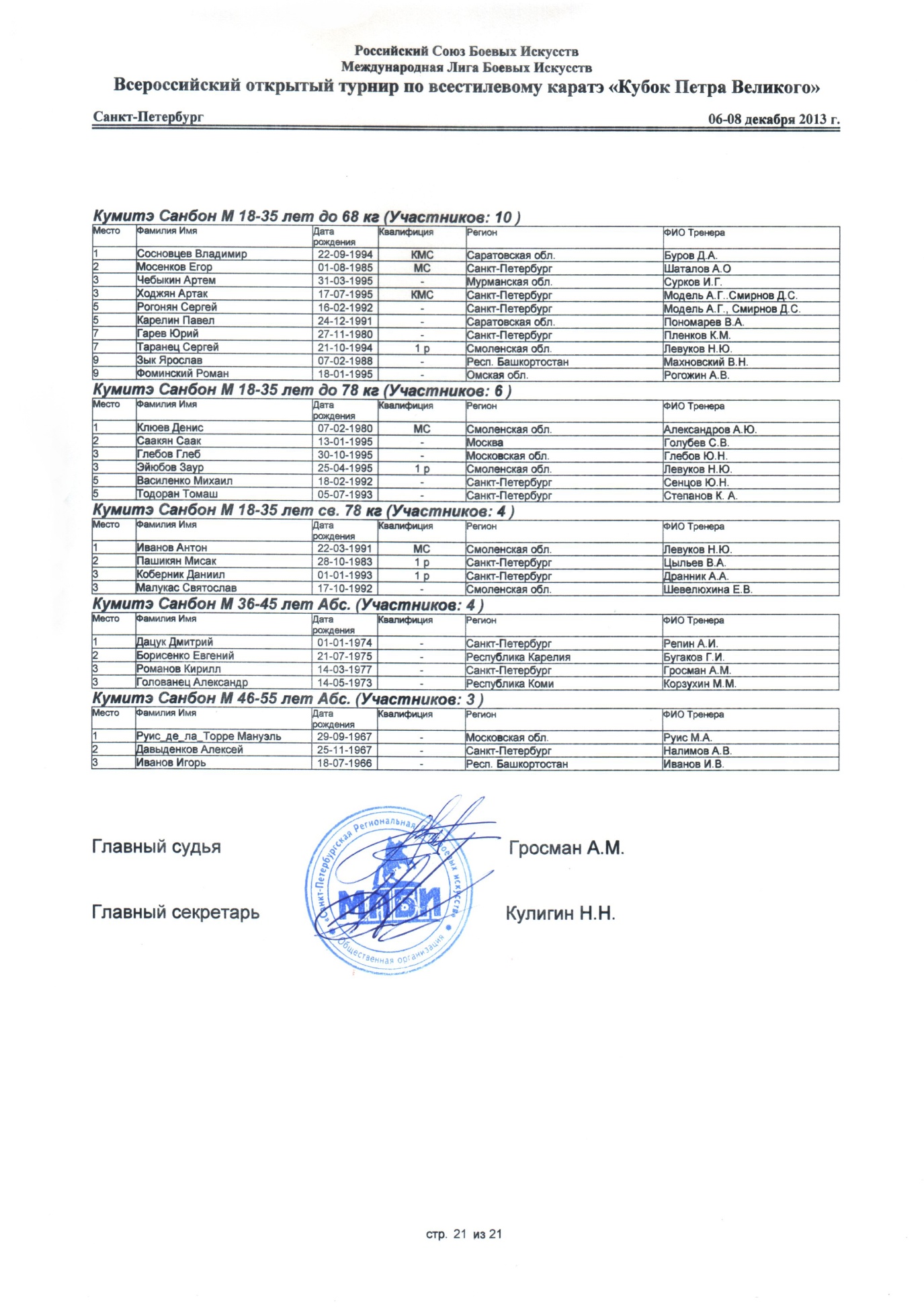 Регионы и участникиВсероссийский открытый турнир по всестилевому каратэ «Кубок Петра Великого»Регионы: 21 / Участников: 861Клубы и участникиВсероссийский открытый турнир по всестилевому каратэ «Кубок Петра Великого»Клубы: 36 / Участников: 861Ката инд. Вадо рю М 46-55 лет (Участников: 3)Ката инд. Вадо рю М 46-55 лет (Участников: 3)Ката инд. Вадо рю М 46-55 лет (Участников: 3)Ката инд. Вадо рю М 46-55 лет (Участников: 3)Ката инд. Вадо рю М 46-55 лет (Участников: 3)Ката инд. Вадо рю М 46-55 лет (Участников: 3)Ката инд. Вадо рю М 46-55 лет (Участников: 3)Ката инд. Вадо рю М 46-55 лет (Участников: 3)МестоФамилия ИмяДата рожденияДата рожденияКвалифицияРегионФИО ТренераФИО Тренера1Скрипачев Борис20-03-196620-03-1966-МоскваРостовцев С.А.Ростовцев С.А.2Горожанкин Павел05-10-196005-10-1960-МоскваСкрипачев Б.Н.Скрипачев Б.Н.3Давидашвили Александр10-09-195910-09-1959-Смоленская обл.Давидашвили А.М.Давидашвили А.М.Ката инд. Все стили Ж 6-8 лет (Участников: 8 )Ката инд. Все стили Ж 6-8 лет (Участников: 8 )Ката инд. Все стили Ж 6-8 лет (Участников: 8 )Ката инд. Все стили Ж 6-8 лет (Участников: 8 )Ката инд. Все стили Ж 6-8 лет (Участников: 8 )Ката инд. Все стили Ж 6-8 лет (Участников: 8 )Ката инд. Все стили Ж 6-8 лет (Участников: 8 )Ката инд. Все стили Ж 6-8 лет (Участников: 8 )МестоФамилия ИмяДата рожденияДата рожденияКвалифицияРегионФИО ТренераФИО Тренера1Фролова Дарья27-08-200527-08-2005-МоскваЧернышова Ю.С., Иванов А.И.Чернышова Ю.С., Иванов А.И.2Жукова Анна29-03-200529-03-2005Ленинградская обл.3Хисамова Дарина07-01-200607-01-2006-Мурманская обл.Волков С.А.Волков С.А.3Гусева Мария17-05-200617-05-2006-Санкт-ПетербургГлухов А.Е.Глухов А.Е.5Лазуткина Валерия10-06-200510-06-2005-Тамбовская обл.Константинов А.В.Константинов А.В.5Бутузова Ксения09-05-200509-05-2005-Саратовская обл.Буров Д.А.Буров Д.А.7Ерошенкова Виктория05-07-200505-07-2005-Республика КомиКорзухин М.М.Корзухин М.М.7Буймола Екатерина01-01-200401-01-2004-Республика КарелияБугаков Г.И.Бугаков Г.И.Ката инд. Все стили М 6-8 лет (Участников: 33)Ката инд. Все стили М 6-8 лет (Участников: 33)Ката инд. Все стили М 6-8 лет (Участников: 33)Ката инд. Все стили М 6-8 лет (Участников: 33)Ката инд. Все стили М 6-8 лет (Участников: 33)Ката инд. Все стили М 6-8 лет (Участников: 33)Ката инд. Все стили М 6-8 лет (Участников: 33)Ката инд. Все стили М 6-8 лет (Участников: 33)МестоФамилия ИмяДата рожденияДата рожденияКвалифицияРегионФИО ТренераФИО Тренера1Тросников Фёдор26-01-200526-01-2005-МоскваГолубев, Саакян, СучилинаГолубев, Саакян, Сучилина2Вирабян Генрик30-12-200430-12-2004Липецкая обл.3Шилов Степан03-08-200503-08-2005-Липецкая обл.Чулков В.Ю.Чулков В.Ю.3Степанов Максим21-01-200521-01-2005-Ленинградская обл.Туркин И.А.Туркин И.А.5Гаскаров Давид16-06-200516-06-2005-Респ. БашкортостанЮ.В. АрхиповЮ.В. Архипов5Гиндуллин Камиль23-01-200523-01-2005-Респ. БашкортостанЮ.В. АрхиповЮ.В. Архипов7Газетдинов Ранис20-12-200520-12-2005-Респ. БашкортостанЮ.В. АрхиповЮ.В. Архипов7Бородин Артем17-07-200517-07-2005-МоскваЧернышова Ю.С , Иванов А.И.Чернышова Ю.С , Иванов А.И.7Жуков Артемий15-08-200615-08-2006-Тамбовская обл.Константинов А.В.Константинов А.В.7Новиков_ Даниил_28-04-200528-04-2005-Тамбовская обл.Константинов А.В.Константинов А.В.11Мымрим Николай18-08-200518-08-2005-Московская обл.Глебов Ю.Н.Глебов Ю.Н.11Минин Никита16-04-200516-04-2005-Ленинградская обл.Касьянова С.А.Касьянова С.А.11Парамонов Даниил18-12-200418-12-2004-Республика КарелияСавельев А.И.Савельев А.И.11Сторожев Иван03-04-200503-04-2005-Республика КарелияСавельев А.И.Савельев А.И.11Фомин Владислав06-06-200606-06-2006-Санкт-ПетербургГросман А.М.Гросман А.М.11Ильин Мстислав03-11-200503-11-2005-Санкт-ПетербургГлухов А.Е.Глухов А.Е.17Магомадов Амирхан01-01-200501-01-2005-Республика КарелияБугаков Г.И.Бугаков Г.И.17Баулин Сергей24-01-200524-01-2005-Мурманская обл.Волков С.А.Волков С.А.17Гусельников Илья02-03-200602-03-2006-Тверская обл.Новикова И.Е.Новикова И.Е.17Солохин Александр03-11-200603-11-2006-Санкт-ПетербургГросман А.М.Гросман А.М.17Моргайлик Евгений20-05-200520-05-2005-Санкт-ПетербургГросман А.М.Гросман А.М.17Каверин Валерий08-06-200508-06-2005-Калужская обл.Балабаева Е.Е.Балабаева Е.Е.17Никитин Никита28-05-200528-05-2005-Респ. БашкортостанДвоеглазов К.М.Двоеглазов К.М.17Болотин Глеб23-07-200523-07-2005-Санкт-ПетербургГросман А.М.Гросман А.М.17Житомирский Артем08-02-200608-02-2006-Санкт-ПетербургДроздов В.И.Дроздов В.И.17Карасёв Захар06-04-200506-04-2005-Республика КомиКорзухин М.М.Корзухин М.М.17Шарипов Кирилл29-12-200429-12-2004-Ленинградская обл.Касьянова С.А.Касьянова С.А.17Львов Олег04-08-200604-08-2006-Санкт-ПетербургЦыльев В.А.Цыльев В.А.17Сенин Артем12-01-200512-01-2005-Калужская обл.Балабаева Е.Е.Балабаева Е.Е.17Блинников Даниил22-04-200522-04-2005-Тамбовская обл.Константинов А.В.Константинов А.В.17Лисовой Богдан01-01-200501-01-2005-Республика КарелияБугаков Г.И.Бугаков Г.И.17Мирсаидов Миразиз08-11-200508-11-2005-Респ. БашкортостанДвоеглазов К.М.Двоеглазов К.М.33Заманпур Амин04-03-200504-03-2005-Санкт-ПетербургГросман А.М.Гросман А.М.Ката инд. Ж 15-17 лет Лучший из лучших (Участников: 2 )Ката инд. Ж 15-17 лет Лучший из лучших (Участников: 2 )Ката инд. Ж 15-17 лет Лучший из лучших (Участников: 2 )Ката инд. Ж 15-17 лет Лучший из лучших (Участников: 2 )Ката инд. Ж 15-17 лет Лучший из лучших (Участников: 2 )Ката инд. Ж 15-17 лет Лучший из лучших (Участников: 2 )Ката инд. Ж 15-17 лет Лучший из лучших (Участников: 2 )Ката инд. Ж 15-17 лет Лучший из лучших (Участников: 2 )МестоФамилия ИмяФамилия ИмяДата рожденияКвалифицияРегионРегионФИО Тренера1Неганова СветланаНеганова Светлана06-03-1997-Санкт-ПетербургСанкт-ПетербургГлухов А.Е.2Ширшова ЕлизаветаШиршова Елизавета04-04-19972 юКалужская обл.Калужская обл.Заркуа Д.А.Ката инд. М 18-35 лет Лучший из лучших (Участников: 2 )Ката инд. М 18-35 лет Лучший из лучших (Участников: 2 )Ката инд. М 18-35 лет Лучший из лучших (Участников: 2 )Ката инд. М 18-35 лет Лучший из лучших (Участников: 2 )Ката инд. М 18-35 лет Лучший из лучших (Участников: 2 )Ката инд. М 18-35 лет Лучший из лучших (Участников: 2 )Ката инд. М 18-35 лет Лучший из лучших (Участников: 2 )Ката инд. М 18-35 лет Лучший из лучших (Участников: 2 )МестоФамилия ИмяФамилия ИмяДата рожденияКвалифицияРегионРегионФИО Тренера1Глебов ГлебГлебов Глеб30-10-1995-Московская обл.Московская обл.Глебов Ю.Н.2Быстров СергейБыстров Сергей17-09-1988КМСНижегородская обл.Нижегородская обл.Алелеков А.В.Ката инд. Рэнгокай - Вадо, Годзю, Сито - М 18-35 лет (Участников: 6 )Ката инд. Рэнгокай - Вадо, Годзю, Сито - М 18-35 лет (Участников: 6 )Ката инд. Рэнгокай - Вадо, Годзю, Сито - М 18-35 лет (Участников: 6 )Ката инд. Рэнгокай - Вадо, Годзю, Сито - М 18-35 лет (Участников: 6 )Ката инд. Рэнгокай - Вадо, Годзю, Сито - М 18-35 лет (Участников: 6 )Ката инд. Рэнгокай - Вадо, Годзю, Сито - М 18-35 лет (Участников: 6 )МестоФамилия ИмяДата рожденияКвалифицияРегионФИО Тренера1Глебов Глеб30-10-1995-Московская обл.Глебов Ю.Н.2Сосновцев Владимир22-09-1994КМССаратовская обл.Буров Д.А.3Василенко Михаил18-02-1992-Санкт-ПетербургСенцов Ю.Н.3Дацук Дмитрий01-01-1974-Санкт-ПетербургРепин А.И.5Щепкин Алексей19-05-1978КМСКалужская обл.Гераськин А.М.5Пашикян Мисак28-10-19831 рСанкт-ПетербургЦыльев В.А.Ката инд. Рэнгокай - Вадо, Сёрин - М 9-10 лет до 6 кю (Участников: 5 )Ката инд. Рэнгокай - Вадо, Сёрин - М 9-10 лет до 6 кю (Участников: 5 )Ката инд. Рэнгокай - Вадо, Сёрин - М 9-10 лет до 6 кю (Участников: 5 )Ката инд. Рэнгокай - Вадо, Сёрин - М 9-10 лет до 6 кю (Участников: 5 )Ката инд. Рэнгокай - Вадо, Сёрин - М 9-10 лет до 6 кю (Участников: 5 )Ката инд. Рэнгокай - Вадо, Сёрин - М 9-10 лет до 6 кю (Участников: 5 )МестоФамилия ИмяДата рожденияКвалифицияРегионФИО Тренера1Чернобай Игорь27-12-2003-Тверская обл.Вишняков С.А.2Смирнов Леонид10-10-2003-Тверская обл.Вишняков С.А.3Богомолов Даниил05-01-2003-Смоленская обл.Мурадян А.С.3Купцов Артем19-07-2003-Калужская обл.Щепкин А.С.5Мурадов Рафиз26-12-2003-Калужская обл.Щепкин А.С.Ката инд. Рэнгокай - Вадо, Сёрин -Ж 15-17 лет (Участников: 3 )Ката инд. Рэнгокай - Вадо, Сёрин -Ж 15-17 лет (Участников: 3 )Ката инд. Рэнгокай - Вадо, Сёрин -Ж 15-17 лет (Участников: 3 )Ката инд. Рэнгокай - Вадо, Сёрин -Ж 15-17 лет (Участников: 3 )Ката инд. Рэнгокай - Вадо, Сёрин -Ж 15-17 лет (Участников: 3 )Ката инд. Рэнгокай - Вадо, Сёрин -Ж 15-17 лет (Участников: 3 )МестоФамилия ИмяДата рожденияКвалифицияРегионФИО Тренера1Ширшова Елизавета04-04-19972 юКалужская обл.Заркуа Д.А.2Кирсанова Анастасия02-07-1996-Саратовская обл.Буров Д.А.3Пахомова Василиса14-09-1998-Смоленская обл.Пахомов Н.Л.Ката инд. Рэнгокай - Вадо, Сито, Шото - М 9-10 лет 5 кю и ст. (Участников: 23 )Ката инд. Рэнгокай - Вадо, Сито, Шото - М 9-10 лет 5 кю и ст. (Участников: 23 )Ката инд. Рэнгокай - Вадо, Сито, Шото - М 9-10 лет 5 кю и ст. (Участников: 23 )Ката инд. Рэнгокай - Вадо, Сито, Шото - М 9-10 лет 5 кю и ст. (Участников: 23 )Ката инд. Рэнгокай - Вадо, Сито, Шото - М 9-10 лет 5 кю и ст. (Участников: 23 )Ката инд. Рэнгокай - Вадо, Сито, Шото - М 9-10 лет 5 кю и ст. (Участников: 23 )МестоФамилия ИмяДата рожденияКвалифицияРегионФИО Тренера1Курбатов Артём16-12-2003-МоскваГолубев, Саакян, Сучилина2Белых Валерий17-06-2003-Тамбовская обл.Константинов А.В.3Мертехин Максим12-03-2003-МоскваЧернышова Ю.С., Иванов А.И.3Жуков_ Дмитрий19-08-2004-Тамбовская обл.Константинов А.В.5Андреев Даниил23-10-2004-Санкт-ПетербургКруглова Е.И.5Чуриков Александр01-11-2004-Тамбовская обл.Константинов А.В.7Янышев Артём13-09-2003Ленинградская обл.7Саттаров Руслан11-06-2004-Респ. БашкортостанМахновский В.Н.7Романов Денис10-03-2003-Тамбовская обл.Константинов А.В.7Япрынцев Иван17-07-2004-Респ. БашкортостанМахновский В.Н.11Пушкин Никита16-07-2003-Московская обл.Аникин Е.А.11Воробьев Дмитрий19-09-2004-Тамбовская обл.Константинов А.В.11Касаткин Евгений25-05-2003-Республика КарелияСавельев А.И.11Филатов Илья14-06-2003-Саратовская обл.Иванов А.А.11Окшесяк Артём25-01-2004-Мурманская обл.Ларин Е.Е. Ларина А.Н.11Урядов Марк08-12-2002-Пензенская обл.Роганов Е.В.11Смирнов Никита29-04-2003-Санкт-ПетербургПантелеев А.А.18Двоеглазов Кирилл20-08-2004-Респ. БашкортостанДвоеглазов К.М.18Ефимов Иван17-01-2004-Калининградская обл.Лычик Ю.П.18Благодатский Эмиль19-05-2003-Респ. БашкортостанМахновский В.Н.18Алексеев Матвей28-06-2003-Республика КарелияСавельев А.И.18Бочаров Сергей10-10-2003-Санкт-ПетербургСтепанов К.А.18Буров Владислав14-12-2002-Буров Д.А.Саратовская обл.Ката инд. Рэнгокай - Вадо, Шото - М 15-17 лет (Участников: 17 )Ката инд. Рэнгокай - Вадо, Шото - М 15-17 лет (Участников: 17 )Ката инд. Рэнгокай - Вадо, Шото - М 15-17 лет (Участников: 17 )Ката инд. Рэнгокай - Вадо, Шото - М 15-17 лет (Участников: 17 )Ката инд. Рэнгокай - Вадо, Шото - М 15-17 лет (Участников: 17 )Ката инд. Рэнгокай - Вадо, Шото - М 15-17 лет (Участников: 17 )МестоФамилия ИмяДата рожденияКвалифицияРегионФИО Тренера1Полуянов Артем02-01-1996-Тверская обл.Жуков И.Е.2Гусейнов Габиб28-08-1998-МоскваГолубев С.В.3Нужных Игорь12-07-1997-Санкт-ПетербургБегунов Р.Ю.3Дервенёв Никита01-10-1996-Санкт-ПетербургСизов С.В.5Головин Денис30-05-1998-Тамбовская обл.Константинов А.В.5Дергунов Владислав13-12-19991 рСанкт-ПетербургДранник А.А.7Петров Николай18-03-19961 рКалужская обл.Ванина А.В.7Ревингин Станислав17-10-1996-Республика МордовияФерцев В.А.7Мусаев Эльвин16-10-19981 рСанкт-ПетербургДранник А.А.7Мардаев Евгений19-08-1997-Республика МордовияФерцев В.А.11Жуков Дмитрий06-10-1998-Тверская обл.Жуков И.Е.11Синьковский Юрий11-08-1998-МоскваРостовцев С.А.11Зубов Генрих12-02-19973 рСанкт-ПетербургПименов И.Г.11Гришин Даниил06-03-1998-Ленинградская обл.Иванов А.Л.11Пивоваров Виктор01-04-19981 рРесп. КомиПивоваров А. В.11Кяуне Станислав11-02-1997-Санкт-ПетербургДанилов О.В.17Колмыков Дмитрий23-03-1997-Республика МордовияФерцев В.А.Ката инд. Рэнгокай - Шото, Сёрин - Ж 11-12 лет до 6 кю (Участников: 9 )Ката инд. Рэнгокай - Шото, Сёрин - Ж 11-12 лет до 6 кю (Участников: 9 )Ката инд. Рэнгокай - Шото, Сёрин - Ж 11-12 лет до 6 кю (Участников: 9 )Ката инд. Рэнгокай - Шото, Сёрин - Ж 11-12 лет до 6 кю (Участников: 9 )Ката инд. Рэнгокай - Шото, Сёрин - Ж 11-12 лет до 6 кю (Участников: 9 )Ката инд. Рэнгокай - Шото, Сёрин - Ж 11-12 лет до 6 кю (Участников: 9 )МестоФамилия ИмяДата рожденияКвалифицияРегионФИО Тренера1Демиденко Лада02-11-2002-Самарская обл.Хан М.В.2Вишнякова Ульяна24-11-2001-Санкт-ПетербургПантелеев А.А.3Митропольская Виктория16-07-2002-Санкт-ПетербургБегунов Р.Ю.3Болгова Дарья08-10-2001-Санкт-ПетербургГлухов А.Е.5Луковенкова Милена19-06-2001-Смоленская обл.Пахомов Н.Л.5Высоцкая Алена14-09-2002-Самарская обл.Исмаилова А.7Дынева Дарья01-01-2002-Республика КарелияБугаков Г.И.7Петружите Елизавета15-02-2002-Республика КарелияБугаков Г.И.7Дейкало Валерия---Республика КарелияБугаков Г.И.Ката инд. Рэнгокай - Шото, Сёрин - М 11-12 лет до 6 кю (Участников: 14 )Ката инд. Рэнгокай - Шото, Сёрин - М 11-12 лет до 6 кю (Участников: 14 )Ката инд. Рэнгокай - Шото, Сёрин - М 11-12 лет до 6 кю (Участников: 14 )Ката инд. Рэнгокай - Шото, Сёрин - М 11-12 лет до 6 кю (Участников: 14 )Ката инд. Рэнгокай - Шото, Сёрин - М 11-12 лет до 6 кю (Участников: 14 )Ката инд. Рэнгокай - Шото, Сёрин - М 11-12 лет до 6 кю (Участников: 14 )МестоФамилия ИмяДата рожденияКвалифицияРегионФИО Тренера1Тальянов Александр26-07-2001-Санкт-ПетербургГлухов А.Е.2Максименко Антон01-08-2001-Смоленская обл.Мурадян А.С.3Кутузов Александр25-07-2002-МоскваГолубев, Саакян, Сучилина3Мертехин Кирилл05-10-2001-МоскваЧернышова Ю.С., Иванов А.И.5Алферов Андрей12-08-2002-МоскваРостовцев С.А.5Сидоров Михаил09-11-2001-Тверская обл.Жуков И.Е.7Лазаренко Данил24-11-2002-Калининградская обл.Волк-Карачевский Э.К.7Карпов Иван20-02-2001-Республика КомиКорзухин М.М.7Ахраменко Антон15-07-2002-Мурманская обл.Ларин Е.Е., ЛаринаА.Н.7Скороходов Дмитрий19-10-2002-Калининградская обл.Волк-Карачевский Э.К.11Жуков Егор22-02-2002-МоскваЧернышова Ю.С., Иванов А.И.11Хасбуранов Ильгам04-01-2001-Респ. БашкортостанЮ.В. Архипов11Гафаров Михродж10-04-2002-Санкт-ПетербургСтепанов К. А.11Бахилин Константин09-10-2002-МоскваГолубев С.В.Ката инд. Рэнгокай - Шото, Сёрин - М 13-14 лет до 6 кю (Участников: 3 )Ката инд. Рэнгокай - Шото, Сёрин - М 13-14 лет до 6 кю (Участников: 3 )Ката инд. Рэнгокай - Шото, Сёрин - М 13-14 лет до 6 кю (Участников: 3 )Ката инд. Рэнгокай - Шото, Сёрин - М 13-14 лет до 6 кю (Участников: 3 )Ката инд. Рэнгокай - Шото, Сёрин - М 13-14 лет до 6 кю (Участников: 3 )Ката инд. Рэнгокай - Шото, Сёрин - М 13-14 лет до 6 кю (Участников: 3 )МестоФамилия ИмяДата рожденияКвалифицияРегионФИО Тренера1Кобелев Валерий04-10-2000-Смоленская обл.Мурадян А.С.2Ситдиков Альберт12-09-2000-Респ. БашкортостанЮ.В. Архипов3Заинчковский Кирилл30-07-2000-Республика КомиКорзухин М.М.Ката инд. Рэнгокай - Шото, Сито - Ж 11-12 лет 5 кю и ст. (Участников: 7 )Ката инд. Рэнгокай - Шото, Сито - Ж 11-12 лет 5 кю и ст. (Участников: 7 )Ката инд. Рэнгокай - Шото, Сито - Ж 11-12 лет 5 кю и ст. (Участников: 7 )Ката инд. Рэнгокай - Шото, Сито - Ж 11-12 лет 5 кю и ст. (Участников: 7 )Ката инд. Рэнгокай - Шото, Сито - Ж 11-12 лет 5 кю и ст. (Участников: 7 )Ката инд. Рэнгокай - Шото, Сито - Ж 11-12 лет 5 кю и ст. (Участников: 7 )МестоФамилия ИмяДата рожденияКвалифицияРегионФИО Тренера1Левашова Мария15-10-2002-Санкт-ПетербургКруглова Е.И.2Насирова Алина25-09-2001-Санкт-ПетербургСизов С.В., Бегунов Р.Ю.3Хропычева Елизавета25-05-2002-Санкт-ПетербургСтепанов К.А.3Валиахметова Диана18-08-2002-Респ. БашкортостанДвоеглазов К.М.5Мусина Эвелина31-07-2001-Респ. БашкортостанМахновский А.В.5Макашутина Анастасия31-01-2001-Респ. КомиПивоваров А. В.7Вербенко Юлия10-03-2001-Московская обл.Глебов Ю.Н.Ката инд. Рэнгокай -Вадо, Сёрин - М 13-14 лет 5 кю и ст. (Участников: 4 )Ката инд. Рэнгокай -Вадо, Сёрин - М 13-14 лет 5 кю и ст. (Участников: 4 )Ката инд. Рэнгокай -Вадо, Сёрин - М 13-14 лет 5 кю и ст. (Участников: 4 )Ката инд. Рэнгокай -Вадо, Сёрин - М 13-14 лет 5 кю и ст. (Участников: 4 )Ката инд. Рэнгокай -Вадо, Сёрин - М 13-14 лет 5 кю и ст. (Участников: 4 )Ката инд. Рэнгокай -Вадо, Сёрин - М 13-14 лет 5 кю и ст. (Участников: 4 )МестоФамилия ИмяДата рожденияКвалифицияРегионФИО Тренера1Градусов Даниил02-12-1999-Тверская обл.Вишняков С.А.2Дизендорф Вадим05-05-2000-Саратовская обл.Буров Д.А.3Голик Дмитрий13-11-19991 юКалужская обл.Балабаева Е.Е.3Мусин Ростислав19-11-1999-Смоленская обл.Уласень А.Ф.Ката инд. Рэнгокай -Вадо, Сито - М 11-12 лет 5 кю и ст. (Участников: 4 )Ката инд. Рэнгокай -Вадо, Сито - М 11-12 лет 5 кю и ст. (Участников: 4 )Ката инд. Рэнгокай -Вадо, Сито - М 11-12 лет 5 кю и ст. (Участников: 4 )Ката инд. Рэнгокай -Вадо, Сито - М 11-12 лет 5 кю и ст. (Участников: 4 )Ката инд. Рэнгокай -Вадо, Сито - М 11-12 лет 5 кю и ст. (Участников: 4 )Ката инд. Рэнгокай -Вадо, Сито - М 11-12 лет 5 кю и ст. (Участников: 4 )МестоФамилия ИмяДата рожденияКвалифицияРегионФИО Тренера1Пономарев Данила23-06-2001-Саратовская обл.Иванов А.А.2Синяев Семен29-10-2002-Саратовская обл.Буров Д.А.3Иванов Иван27-05-2002-Респ. БашкортостанИванов И.В.3Мурадов Рафиз26-12-2003-Калужская обл.Щепкин А.С.Ката инд. Рэнгокай Ж 36-45 лет (Участников: 2 )Ката инд. Рэнгокай Ж 36-45 лет (Участников: 2 )Ката инд. Рэнгокай Ж 36-45 лет (Участников: 2 )Ката инд. Рэнгокай Ж 36-45 лет (Участников: 2 )Ката инд. Рэнгокай Ж 36-45 лет (Участников: 2 )Ката инд. Рэнгокай Ж 36-45 лет (Участников: 2 )МестоФамилия ИмяДата рожденияКвалифицияРегионФИО Тренера1Хлыстова Виктория01-03-1970КМССмоленская обл.Пахомов Н.Л.2Мартынюк Светлана23-08-1973-Ленинградская обл.Туркин И.А.Ката инд. Сёрин рю Ж 13-14 лет до 5 кю и ст. (Участников: 2 )Ката инд. Сёрин рю Ж 13-14 лет до 5 кю и ст. (Участников: 2 )Ката инд. Сёрин рю Ж 13-14 лет до 5 кю и ст. (Участников: 2 )Ката инд. Сёрин рю Ж 13-14 лет до 5 кю и ст. (Участников: 2 )Ката инд. Сёрин рю Ж 13-14 лет до 5 кю и ст. (Участников: 2 )Ката инд. Сёрин рю Ж 13-14 лет до 5 кю и ст. (Участников: 2 )МестоФамилия ИмяДата рожденияКвалифицияРегионФИО Тренера1Рыбак Мария23-12-1998-Тверская обл.Румянцев А.С.2Мусиенко Мария27-02-1999-Тверская обл.Вишняков С.А.Ката инд. Сито рю Ж 18-35 лет (Участников: 2 )Ката инд. Сито рю Ж 18-35 лет (Участников: 2 )Ката инд. Сито рю Ж 18-35 лет (Участников: 2 )Ката инд. Сито рю Ж 18-35 лет (Участников: 2 )Ката инд. Сито рю Ж 18-35 лет (Участников: 2 )Ката инд. Сито рю Ж 18-35 лет (Участников: 2 )МестоФамилия ИмяДата рожденияКвалифицияРегионФИО Тренера1Желтухина Елена17-07-1989-Московская обл.Руис М.А.2Усманова Наиля22-08-1998-Респ. БашкортостанИванов И.В.Ката инд. Сито рю Ж 9-10 лет 5 кю и ст. (Участников: 2 )Ката инд. Сито рю Ж 9-10 лет 5 кю и ст. (Участников: 2 )Ката инд. Сито рю Ж 9-10 лет 5 кю и ст. (Участников: 2 )Ката инд. Сито рю Ж 9-10 лет 5 кю и ст. (Участников: 2 )Ката инд. Сито рю Ж 9-10 лет 5 кю и ст. (Участников: 2 )Ката инд. Сито рю Ж 9-10 лет 5 кю и ст. (Участников: 2 )МестоФамилия ИмяДата рожденияКвалифицияРегионФИО Тренера1Лесина София22-05-2003-Саратовская обл.Иванов А.А.2Любезнова Вероника14-07-2004-Московская обл.Аникин Е.А.Ката инд. Сито рю М 13-14 лет 5 кю и ст. (Участников: 2 )Ката инд. Сито рю М 13-14 лет 5 кю и ст. (Участников: 2 )Ката инд. Сито рю М 13-14 лет 5 кю и ст. (Участников: 2 )Ката инд. Сито рю М 13-14 лет 5 кю и ст. (Участников: 2 )Ката инд. Сито рю М 13-14 лет 5 кю и ст. (Участников: 2 )Ката инд. Сито рю М 13-14 лет 5 кю и ст. (Участников: 2 )МестоФамилия ИмяДата рожденияКвалифицияРегионФИО Тренера1Панков Василий08-03-1999-Московская обл.Руис М.А.2Станичук Сергей24-07-2000-Саратовская обл.Филатова И.Н.Ката инд. Сито рю М 46-55 лет (Участников: 4 )Ката инд. Сито рю М 46-55 лет (Участников: 4 )Ката инд. Сито рю М 46-55 лет (Участников: 4 )Ката инд. Сито рю М 46-55 лет (Участников: 4 )Ката инд. Сито рю М 46-55 лет (Участников: 4 )Ката инд. Сито рю М 46-55 лет (Участников: 4 )МестоФамилия ИмяДата рожденияКвалифицияРегионФИО Тренера1Руис_де_ла_Торре Мануэль29-09-1967-Московская обл.Руис М.А.2Чулков Владимир22-05-1964-Липецкая обл.Чулков В.Ю.3Салимов Мугафур02-08-1959-Респ. БашкортостанСалимов М.Г.3Иванов Игорь18-07-1966-Респ. БашкортостанИванов И.В.Ката инд. Сито рю М 9-10 лет до 6 кю (Участников: 7 )Ката инд. Сито рю М 9-10 лет до 6 кю (Участников: 7 )Ката инд. Сито рю М 9-10 лет до 6 кю (Участников: 7 )Ката инд. Сито рю М 9-10 лет до 6 кю (Участников: 7 )Ката инд. Сито рю М 9-10 лет до 6 кю (Участников: 7 )Ката инд. Сито рю М 9-10 лет до 6 кю (Участников: 7 )МестоФамилия ИмяДата рожденияКвалифицияРегионФИО Тренера1Моргачев Егор16-05-2004-Московская обл.Аникин Е.А.2Пушкин Никита16-07-2003-Московская обл.Аникин Е.А.3Зарубин Данила25-10-2003-Липецкая обл.Чулков В.Ю.3Коновалов Артемий05-07-2003-Липецкая обл.Чулков В.Ю.5Сапрыкин Макар19-06-2003-Московская обл.Руис М.А.5Чуксин Андрей19-01-2004-Липецкая обл.Чулков В.Ю.7Гурдисов Илья27-07-2003-Саратовская обл.Филатова И.Н.Ката инд. Шотокан Ж 13-14 лет 5 кю и ст. (Участников: 16 )Ката инд. Шотокан Ж 13-14 лет 5 кю и ст. (Участников: 16 )Ката инд. Шотокан Ж 13-14 лет 5 кю и ст. (Участников: 16 )Ката инд. Шотокан Ж 13-14 лет 5 кю и ст. (Участников: 16 )Ката инд. Шотокан Ж 13-14 лет 5 кю и ст. (Участников: 16 )Ката инд. Шотокан Ж 13-14 лет 5 кю и ст. (Участников: 16 )МестоФамилия ИмяДата рожденияКвалифицияРегионФИО Тренера1Виноградова Вероника22-01-2000-Санкт-ПетербургБегунов Р.Ю.2Чайка Валерия19-09-1999-Санкт-ПетербургБегунов Р.Ю.3Фролова Валерия16-07-20002 рКалининградская обл.Горбачёв В.А.3Дунаева Анна13-03-2000-Мурманская обл.Ларин Е.Е., Ларина А.Н.5Ругачина Мария06-06-20002 юЛенинградская обл.Касьянова С. А.5Белослюдцева Анастасия01-11-1999-Омская обл.Рогожин А.В.7Цой Валерия12-05-1999-МоскваАн Иноке7Ломоновская Дарья19-12-1998Ленинградская обл.7Ренгач Мария28-05-19993 юСанкт-ПетербургСизов С.В.7Пахомова Кристина26-08-2000-Мурманская обл.Ларин Е.Е. Ларина А.Н.11Жданова Анастасия22-07-2000-Санкт-ПетербургГлухов А.Е.11Ожегова Виктория11-04-1999-Мурманская обл.Волков С.А.11Валиева Гузель28-02-1999-Респ. БашкортостанМахновский А.В.11Куликова Вероника15-08-2000-Ленинградская обл.Касьянова С. А.11Парфёнова Анастасия01-03-2000-Санкт-ПетербургПленков К.М.11Галиуллина Роза23-03-2000-Респ. БашкортостанМахновский А.В.Ката инд. Шотокан Ж 13-14 лет до 6 кю (Участников: 2 )Ката инд. Шотокан Ж 13-14 лет до 6 кю (Участников: 2 )Ката инд. Шотокан Ж 13-14 лет до 6 кю (Участников: 2 )Ката инд. Шотокан Ж 13-14 лет до 6 кю (Участников: 2 )Ката инд. Шотокан Ж 13-14 лет до 6 кю (Участников: 2 )Ката инд. Шотокан Ж 13-14 лет до 6 кю (Участников: 2 )МестоФамилия ИмяДата рожденияКвалифицияРегионФИО Тренера1Балашова Полина14-03-2000-МоскваЧернышова Ю.С., Иванов А.И.2Румянцева Марина28-02-2000Ленинградская обл.Ката инд. Шотокан Ж 15-17 лет (Участников: 5 )Ката инд. Шотокан Ж 15-17 лет (Участников: 5 )Ката инд. Шотокан Ж 15-17 лет (Участников: 5 )Ката инд. Шотокан Ж 15-17 лет (Участников: 5 )Ката инд. Шотокан Ж 15-17 лет (Участников: 5 )Ката инд. Шотокан Ж 15-17 лет (Участников: 5 )МестоФамилия ИмяДата рожденияКвалифицияРегионФИО Тренера1Неганова Светлана06-03-1997-Санкт-ПетербургГлухов А.Е.2Ларина Татьяна24-01-1998-Мурманская обл.Ларин Е.Е. Ларина А.Н.3Майорова Дарья19-05-1997-Мурманская обл.Забиров Р.Н.3Окатая Ольга08-09-1997-Самарская обл.Хан М.В.5Аперян Сюзанна17-01-1998-Санкт-ПетербургСтепанов К.А.Ката инд. Шотокан Ж 18-35 лет (Участников: 8 )Ката инд. Шотокан Ж 18-35 лет (Участников: 8 )Ката инд. Шотокан Ж 18-35 лет (Участников: 8 )Ката инд. Шотокан Ж 18-35 лет (Участников: 8 )Ката инд. Шотокан Ж 18-35 лет (Участников: 8 )Ката инд. Шотокан Ж 18-35 лет (Участников: 8 )МестоФамилия ИмяДата рожденияКвалифицияРегионФИО Тренера1Желтухина Елена17-07-1989-Московская обл.Руис М.А.2Марьина Юлиана28-11-19882 рСанкт-ПетербургДанилов О.В.3Аргун Марианна19-03-1992-Санкт-ПетербургПленков К.М.3Чистякова Алексанра23-12-1982-Санкт-ПетербургГросман А.М.5Зайцева Наталья23-03-1979-Ленинградская обл.Касьянова С.А.5Митрофанова Ольга28-11-1978-Ленинградская обл.Касьянова С.А.7Дисалиева Валентина26-12-1988-Ленинградская обл.Туркин И.А.7Иванова Наталья12-04-1984-Ленинградская обл.Туркин И.А.Ката инд. Шотокан Ж 9-10 лет 5 кю и ст. (Участников: 3 )Ката инд. Шотокан Ж 9-10 лет 5 кю и ст. (Участников: 3 )Ката инд. Шотокан Ж 9-10 лет 5 кю и ст. (Участников: 3 )Ката инд. Шотокан Ж 9-10 лет 5 кю и ст. (Участников: 3 )Ката инд. Шотокан Ж 9-10 лет 5 кю и ст. (Участников: 3 )Ката инд. Шотокан Ж 9-10 лет 5 кю и ст. (Участников: 3 )МестоФамилия ИмяДата рожденияКвалифицияРегионФИО Тренера1Хаберьянова Аделя24-01-2004-Респ. БашкортостанДвоеглазов К.М.2Сабекия Дана16-06-2003-Респ. БашкортостанДвоеглазов К.М.3Крюкова Екатерина30-06-2004-Респ. БашкортостанДвоеглазов К.М.Ката инд. Шотокан Ж 9-10 лет до 6 кю (Участников: 16 )Ката инд. Шотокан Ж 9-10 лет до 6 кю (Участников: 16 )Ката инд. Шотокан Ж 9-10 лет до 6 кю (Участников: 16 )Ката инд. Шотокан Ж 9-10 лет до 6 кю (Участников: 16 )Ката инд. Шотокан Ж 9-10 лет до 6 кю (Участников: 16 )Ката инд. Шотокан Ж 9-10 лет до 6 кю (Участников: 16 )МестоФамилия ИмяДата рожденияКвалифицияРегионФИО Тренера1Гаврилова-Петрова Василина22-09-2003-Санкт-ПетербургГлухов А.Е.2Строгонова Екатерина27-08-2003-МоскваЧернышова Ю.С., Иванов А.И.3Горохно Ксения15-08-2003-МоскваЧернышова Ю.С., Иванов А.И.3Умнова Ольга15-11-2003-МоскваЧернышова Ю.С., Иванов А.И.5Баранова Екатерина30-03-2004-МоскваГолубев С.В.5Каменская Александра11-05-2003-Санкт-ПетербургГлухов А.Е.7Тир Яна22-04-2003-Тверская обл.Новикова И.Е.7Матвеева Ксения12-10-2003-Санкт-ПетербургГлухов А.Е.7Новосёлова Екатерина07-02-2003-Санкт-ПетербургГлухов А.Е.10Раудсо Марта08-09-2003-Ленинградская обл.Туркин И.А.10Унгуряну Николь01-09-2004-Мурманская обл.Волков.С.А.10Гурьева Анастасия10-01-2004-Самарская обл.Бабин Р.10Сергеева Ангелина01-01-2004-Республика КарелияБугаков Г.И.10Руденко Виктория11-08-2004-Мурманская обл.Волков.С.А.10Андронова Анастасия17-12-2002-Мурманская обл.Волков С.А.Ката инд. Шотокан М 11-12 лет 5 кю и ст. (Участников: 28 )Ката инд. Шотокан М 11-12 лет 5 кю и ст. (Участников: 28 )Ката инд. Шотокан М 11-12 лет 5 кю и ст. (Участников: 28 )Ката инд. Шотокан М 11-12 лет 5 кю и ст. (Участников: 28 )Ката инд. Шотокан М 11-12 лет 5 кю и ст. (Участников: 28 )Ката инд. Шотокан М 11-12 лет 5 кю и ст. (Участников: 28 )МестоФамилия ИмяДата рожденияКвалифицияРегионФИО Тренера1Белогаев Даниил31-05-2002-Санкт-ПетербургГлухоа А.Е.2Кулешов Максим10-03-2001-МоскваРостовцев С.А.3Новиков Никита06-09-2001-МоскваГолубев, Саакян, Сучилина3Аронис Арсений06-10-2001-Московская обл.Гречко А.Н.5Харченко Илья27-09-20021 юМурманская обл.Грязин Р.В.5Максимов Александр12-10-2001-МоскваГолубев, Саакян, Сучилина7Штуба Илья10-02-2002-Республика КарелияСавельев А.И.7Халиков Роман18-12-2000-Респ. БашкортостанМахновский А.В.7Мунасыпов Илья02-08-2001-Респ. БашкортостанВ.Голованов7Хайритдинов Арслан31-08-2002-Респ. БашкортостанЮ.В. Архипов11Бидный Юрий11-05-2001-Респ. КомиПивоваров А. В.11Ванюшкин Семен04-03-2002-Республика КарелияСтолбовой М.В.11Абдуллин Ильдар22-07-2001-Респ. БашкортостанМахновский А.В.11Ренгач Антон28-02-20023 юСанкт-ПетербургСизов С.В.11Куликов Семен12-04-2002-Республика КарелияСавельев А.И.11Белов Яков29-10-2002-Республика КарелияСтолбовой М.В.11Головчик Григорий25-04-2002-Мурманская обл.Ларин Е.Е. Ларина А.Н.18Ефимов Иван17-01-2004-Калининградская обл.Лычик Ю.П.18Нигматуллин Данил12-04-2002-Респ. БашкортостанЮ.В. Архипов18Зурнаджан Валерий30-04-2002-Респ. БашкортостанЮ.В. Архипов18Сеняткин Никита18-05-2001-МоскваРостовцев С.А.18Мурач Александр21-02-2002-Санкт-ПетербургБегунов Р.Ю.18Калмыков Кирилл06-06-2002-Санкт-ПетербургСтепанов К. А.18Мусин Даниил20-11-20011 юМурманская обл.Грязин Р.В.18Вороширин Андрей07-06-2002-Респ. БашкортостанМахновский А.В.18Махаев Кирилл05-01-2001-Санкт-ПетербургБегунов Р.Ю.18Рыжков Данил26-06-2002-Санкт-ПетербургСтепанов К. А.18Ванюшкин Валентин04-03-2002-Республика КарелияСтолбовой М.В.Ката инд. Шотокан М 13-14 лет 5 кю и ст. (Участников: 23 )Ката инд. Шотокан М 13-14 лет 5 кю и ст. (Участников: 23 )Ката инд. Шотокан М 13-14 лет 5 кю и ст. (Участников: 23 )Ката инд. Шотокан М 13-14 лет 5 кю и ст. (Участников: 23 )Ката инд. Шотокан М 13-14 лет 5 кю и ст. (Участников: 23 )Ката инд. Шотокан М 13-14 лет 5 кю и ст. (Участников: 23 )МестоФамилия ИмяДата рожденияКвалифицияРегионФИО Тренера1Ахунянов Аяз01-04-1999-Респ. БашкортостанЮ.В. Архипов2Хабибуллин Ринат11-09-1999-Респ. БашкортостанЮ.В. Архипов3Дергунов Владислав13-12-19991 рСанкт-ПетербургДранник А.А.3Борысевич Даниил03-04-2000-Санкт-ПетербургГлухов А.Е.5Пашков Анатолий02-03-2000-Респ. БашкортостанМахновский В.Н.5Сабатинский Иван16-09-2000-Мурманская обл.Забиров Р.Н.7Курбаков Никита10-03-2000-Мурманская обл.Ларин Е.Е. Ларина А.Н.7Шамин Егор18-02-2000-Мурманская обл.Сурков И.Г.7Волков Игорь16-11-2000-Мурманская обл.Волков С.А.7Мустафин Айдар15-02-2000-Респ. БашкортостанЮ.В. Архипов11Басареев Искандар20-09-1999-Респ. БашкортостанМахновский В.Н.11Вишняков Данил28-08-20002 рРесп. КомиПивоваров А. В.11Козырев Аркадий29-07-1999Ленинградская обл.11Старцев Николай29-07-1999-Московская обл.Руис М.А.11Фаткуллин Марсель11-11-1999-Респ. БашкортостанМахновский В.Н.11Федосов Илья02-03-20003 юЛенинградская обл.Ругачин Л. В.11Авдеев Александр01-01-2000-Республика КарелияБугаков Г.И.11Пеццелла Энрико27-10-1999-Ленинградская обл.Клубов О.В.19Усович Артем23-03-2000-Мурманская обл.Волков С.А.19Румянцев Александр23-03-1999-Мурманская обл.Волков С.А.19Бутусов Евгений09-09-2000-Санкт-ПетербургБегунов Р.Ю.19Бужор Игорь11-04-2000-Мурманская обл.Ларин Е.Е., Ларина А.Н.19Одинцов Даниил25-05-20003 юСанкт-ПетербургДранник А.А.Ката инд. Шотокан М 18-35 лет (Участников: 9 )Ката инд. Шотокан М 18-35 лет (Участников: 9 )Ката инд. Шотокан М 18-35 лет (Участников: 9 )Ката инд. Шотокан М 18-35 лет (Участников: 9 )Ката инд. Шотокан М 18-35 лет (Участников: 9 )Ката инд. Шотокан М 18-35 лет (Участников: 9 )МестоФамилия ИмяДата рожденияКвалифицияРегионФИО Тренера1Быстров Сергей17-09-1988КМСНижегородская обл.Алелеков А.В.2Еременко Дмитрий16-07-1991-Санкт-ПетербургСизов С.В.3Махновский Александр11-12-1991-Санкт-ПетербургМахновский В.Н.3Саакян Саак13-01-1995-МоскваГолубев С.В.5Нужных Игорь12-07-1997-Санкт-ПетербургБегунов Р.Ю.5Тодоран Томаш05-07-1993-Санкт-ПетербургСтепанов К. А.7Зайцев Сергей29-06-1993-Санкт-ПетербургГлухов А. Е.7Фоминский Роман18-01-1995-Омская обл.Рогожин А.В.9Рябев Сергей05-11-1988-Ленинградская обл.Туркин И.А.Ката инд. Шотокан М 36-45 лет (Участников: 8 )Ката инд. Шотокан М 36-45 лет (Участников: 8 )Ката инд. Шотокан М 36-45 лет (Участников: 8 )Ката инд. Шотокан М 36-45 лет (Участников: 8 )Ката инд. Шотокан М 36-45 лет (Участников: 8 )Ката инд. Шотокан М 36-45 лет (Участников: 8 )МестоФамилия ИмяДата рожденияКвалифицияРегионФИО Тренера1Столбовой Максим19-03-1976-Республика КарелияАбэ Кейго2Воробьёв Виктор09-05-1973-Санкт-ПетербургВоробьев В.Б.3Кукарин Владимир17-01-1975КМСКалининградская обл.Сизов С.В.3Волк-Карачевский Эдуард30-06-19691 рКалининградская обл.Сизов С.В.5Коробейников Владимир26-07-1968-Санкт-ПетербургГлухов А.Е.5Нахрачёв Денис30-12-1974КМСКалининградская обл.Сизов С.В.7Юркин Олег23-05-1969-Ленинградская обл.Туркин И.А.7Голованец Александр14-05-1973-Республика КомиКорзухин М.М.Ката инд. Шотокан М 46-55 лет (Участников: 7 )Ката инд. Шотокан М 46-55 лет (Участников: 7 )Ката инд. Шотокан М 46-55 лет (Участников: 7 )Ката инд. Шотокан М 46-55 лет (Участников: 7 )Ката инд. Шотокан М 46-55 лет (Участников: 7 )Ката инд. Шотокан М 46-55 лет (Участников: 7 )МестоФамилия ИмяДата рожденияКвалифицияРегионФИО Тренера1Лычик Юрий26-08-1963КМСКалининградская обл.Сизов С.В.2Цивирко Александр18-12-1959КМСКалининградская обл.Сизов С.В.3Двоеглазов Константин19-02-1967-Респ. БашкортостанМахновский В.Н.3Туркин Иван12-06-1962-Ленинградская обл.Ругачин Л.В., Дранник А.А.5Жуков Игорь22-02-1961-Тверская обл.Жуков И.Е.6Пономаренко Сергей05-10-1965-Санкт-ПетербургСизов С.В.6Мандрик Николай10-08-1959-Санкт-ПетербургСизов С.В.Ката инд. Шотокан М 9-10 лет до 6 кю (Участников: 33 )Ката инд. Шотокан М 9-10 лет до 6 кю (Участников: 33 )Ката инд. Шотокан М 9-10 лет до 6 кю (Участников: 33 )Ката инд. Шотокан М 9-10 лет до 6 кю (Участников: 33 )Ката инд. Шотокан М 9-10 лет до 6 кю (Участников: 33 )Ката инд. Шотокан М 9-10 лет до 6 кю (Участников: 33 )МестоФамилия ИмяДата рожденияКвалифицияРегионФИО Тренера1Васильев Никита22-07-2003-Санкт-ПетербургГлухов А.Е.2Яновский Александр23-07-2003-МоскваГолубев, Саакян, Сучилина3Шарифтянов Азамат21-03-2003-Респ. БашкортостанЮ.В. Архипов3Сергеев Андрей17-10-2003-Калининградская обл.Волк-Карачевский Э.К.5Довженко Урал19-10-2003-Респ. БашкортостанЮ.В. Архипов5Василенко Дмитрий01-06-2003-МоскваЧернышова Ю.С., Иванов А.И.7Калашников Виталий10-02-2003-Ленинградская обл.Касьянова С.А.7Вангонен Артем05-11-2004-Республика КарелияБугаков Г.И.7Нафиков Ратмир22-05-2003-Респ. БашкортостанЮ.В. Архипов7Спирин Егор06-11-2003-МоскваЧернышова Ю.С., Иванов А.И.11Аносов Александр07-10-2004-Москва11Шатровский Сергей25-05-2004-Республика КарелияБугаков Г.И.11Логинов Матвей30-07-2004-Калининградская обл.Волк-Карачевский Э.К.11Хасбуранов Алмаз30-03-2004-Респ. БашкортостанЮ.В. Архипов11Хаматдинов Бакир17-09-2004-Респ. БашкортостанЮ.В. Архипов11Петухов Егор16-04-2003-Респ. КомиПивоваров А.В.11Бородин Андрей26-09-2003-МоскваЧернышова Ю.С., Иванов А.И.18Петров Игорь25-08-2003-Республика КомиКорзухин М.М.18Светлов Никита23-01-2004-Санкт-ПетербургЦыльев В.А.18Ибаев Артем04-03-2004-МоскваРостовцев С.А.18Колбасюк Александр25-08-2004-Санкт-ПетербургГлухов А.Е.18Русаковский Ян07-01-2004-МоскваРостовцев С.А.18Семяшкин Илья25-05-2003-Респ. КомиПивоваров А. В.18Штамбург Кирилл23-04-2003-Республика КарелияБугаков Г.И.18Тургунов Роман31-10-2004-Санкт-ПетербургСтепанов К.А.18Аззи Александр07-02-2003-Санкт-ПетербургЦыльев В.А.18Покровский Михаил11-03-2004Ленинградская обл.18Сатторов Шохун02-02-2004-Санкт-ПетербургЦыльев В.А.18Овечкин Дмитрий15-04-2003-Республика КарелияБугаков Г.И.18Сапрыкин Макар19-06-2003-Московская обл.Руис М.А.18Котов Дмитрий12-09-2003Ленинградская обл.18Латыпов Ренар12-01-2003-Респ. БашкортостанЮ.В. Архипов33Эгамберганов Руслан13-04-2003-Калужская обл.Исупов А.В.Ката командное Ж 13-14 лет (Участников: 3 )Ката командное Ж 13-14 лет (Участников: 3 )Ката командное Ж 13-14 лет (Участников: 3 )Ката командное Ж 13-14 лет (Участников: 3 )Ката командное Ж 13-14 лет (Участников: 3 )Ката командное Ж 13-14 лет (Участников: 3 )Ката командное Ж 13-14 лет (Участников: 3 )Ката командное Ж 13-14 лет (Участников: 3 )МестоФамилия ИмяДата рожденияКвалифицияРегионФИО Тренера1МЛБИ-Беркут 4:Марченко Наталья09-09-2000-Санкт-ПетербургБегунов Р.Ю.Чайка Валерия19-09-1999-Санкт-ПетербургБегунов Р.Ю.Виноградова Вероника22-01-2000-Санкт-ПетербургБегунов Р.Ю.2Башкирия 2:Галиуллина Роза23-03-2000-Респ. БашкортостанМахновский А.В.Мусина Эвелина31-07-2001-Респ. БашкортостанМахновский А.В.Валиева Гузель28-02-1999-Респ. БашкортостанМахновский А.В.3СФК ЛО 3:Ругачина Мария06-06-20002 юЛенинградская обл.Касьянова С. А.Куликова Вероника15-08-2000-Ленинградская обл.Касьянова С. А.Ломоновская Дарья19-12-1998Ленинградская обл.Румянцева Марина28-02-2000Ленинградская обл.Ката командное Ж 15-17 лет (Участников: 2 )Ката командное Ж 15-17 лет (Участников: 2 )Ката командное Ж 15-17 лет (Участников: 2 )Ката командное Ж 15-17 лет (Участников: 2 )МестоФамилия ИмяДата рожденияКвалифицияРегионФИО Тренера1МЛБИ-Беркут 5:Виноградова Вероника22-01-2000-Санкт-ПетербургБегунов Р.Ю.Чайка Валерия19-09-1999-Санкт-ПетербургБегунов Р.Ю.Марченко Наталья09-09-2000-Санкт-ПетербургБегунов Р.Ю.2Мурманск 5:Пахомова Кристина26-08-2000-Мурманская обл.Ларин Е.Е. Ларина А.Н.Дунаева Анна13-03-2000-Мурманская обл.Ларин Е.Е., Ларина А.Н.Ларина Татьяна24-01-1998-Мурманская обл.Ларин Е.Е. Ларина А.Н.Ката командное Ж 9-10 лет (Участников: 3 )Ката командное Ж 9-10 лет (Участников: 3 )Ката командное Ж 9-10 лет (Участников: 3 )Ката командное Ж 9-10 лет (Участников: 3 )МестоФамилия ИмяДата рожденияКвалифицияРегионФИО Тренера1Кайтэн СПб:Гаврилова-Петрова Василина22-09-2003-Санкт-ПетербургГлухов А.Е.Новосёлова Екатерина07-02-2003-Санкт-ПетербургГлухов А.Е.Матвеева Ксения12-10-2003-Санкт-ПетербургГлухов А.Е.Герасимова Анастасия31-08-2003-Санкт-ПетербургГлухов А.Е.2Восход 1:Фролова Дарья27-08-2005-МоскваЧернышова Ю.С., Иванов А.И.Строгонова Екатерина27-08-2003-МоскваЧернышова Ю.С., Иванов А.И.Умнова Ольга15-11-2003-МоскваЧернышова Ю.С., Иванов А.И.3Башкирия 6:Хаберьянова Аделя24-01-2004-Респ. БашкортостанДвоеглазов К.М.Крюкова Екатерина30-06-2004-Респ. БашкортостанДвоеглазов К.М.Сабекия Дана16-06-2003-Респ. БашкортостанДвоеглазов К.М.Ката командное М 11-12 лет (Участников: 8 )Ката командное М 11-12 лет (Участников: 8 )Ката командное М 11-12 лет (Участников: 8 )Ката командное М 11-12 лет (Участников: 8 )МестоФамилия ИмяДата рожденияКвалифицияРегионФИО Тренера1Кайтэн СПБ:Васильев Никита22-07-2003-Санкт-ПетербургГлухов А.Е.Тальянов Александр26-07-2001-Санкт-ПетербургГлухов А.Е.Белогаев Даниил31-05-2002-Санкт-ПетербургГлухоа А.Е.2Звезда 1:Кутузов Александр25-07-2002-МоскваГолубев, Саакян, СучилинаМаксимов Александр12-10-2001-МоскваГолубев, Саакян, СучилинаНовиков Никита06-09-2001-МоскваГолубев, Саакян, Сучилина3Башкирия 10:Нигматуллин Данил12-04-2002-Респ. БашкортостанЮ.В. АрхиповХайритдинов Арслан31-08-2002-Респ. БашкортостанЮ.В. АрхиповЗурнаджан Валерий30-04-2002-Респ. БашкортостанЮ.В. Архипов3Башкирия 8:Хасбуранов Алмаз30-03-2004-Респ. БашкортостанЮ.В. АрхиповХаматдинов Бакир17-09-2004-Респ. БашкортостанЮ.В. АрхиповХасбуранов Ильгам04-01-2001-Респ. БашкортостанЮ.В. Архипов5Башкирия 3:Вороширин Андрей07-06-2002-Респ. БашкортостанМахновский А.В.Абдуллин Ильдар22-07-2001-Респ. БашкортостанМахновский А.В.Халиков Роман18-12-2000-Респ. БашкортостанМахновский А.В.5Мурманск 6:Головчик Григорий25-04-2002-Мурманская обл.Ларин Е.Е. Ларина А.Н.Окшесяк Артём25-01-2004-Мурманская обл.Ларин Е.Е. Ларина А.Н.Ахраменко Антон15-07-2002-Мурманская обл.Ларин Е.Е., ЛаринаА.Н.7Восход 4:Василенко Дмитрий01-06-2003-МоскваЧернышова Ю.С., Иванов А.И.Мертехин Максим12-03-2003-МоскваЧернышова Ю.С., Иванов А.И.Мертехин Кирилл05-10-2001-МоскваЧернышова Ю.С., Иванов А.И.7Восход 3:Спирин Егор06-11-2003-МоскваЧернышова Ю.С., Иванов А.И.Жуков Егор22-02-2002-МоскваЧернышова Ю.С., Иванов А.И.Мертехин Кирилл05-10-2001-МоскваЧернышова Ю.С., Иванов А.И.Ката командное М 13-14 лет (Участников: 3 )Ката командное М 13-14 лет (Участников: 3 )Ката командное М 13-14 лет (Участников: 3 )Ката командное М 13-14 лет (Участников: 3 )МестоФамилия ИмяДата рожденияКвалифицияРегионФИО Тренера1Башкирия 11:Мустафин Айдар15-02-2000-Респ. БашкортостанЮ.В. АрхиповХабибуллин Ринат11-09-1999-Респ. БашкортостанЮ.В. АрхиповАхунянов Аяз01-04-1999-Респ. БашкортостанЮ.В. Архипов2Башкирия 1:Фаткуллин Марсель11-11-1999-Респ. БашкортостанМахновский В.Н.Басареев Искандар20-09-1999-Респ. БашкортостанМахновский В.Н.Пашков Анатолий02-03-2000-Респ. БашкортостанМахновский В.Н.3МЛБИ-Беркут 3:Махаев Кирилл05-01-2001-Санкт-ПетербургБегунов Р.Ю.Бутусов Евгений09-09-2000-Санкт-ПетербургБегунов Р.Ю.Мурач Александр21-02-2002-Санкт-ПетербургБегунов Р.Ю.Ката командное М 15-17 лет (Участников: 2 )Ката командное М 15-17 лет (Участников: 2 )Ката командное М 15-17 лет (Участников: 2 )Ката командное М 15-17 лет (Участников: 2 )МестоФамилия ИмяДата рожденияКвалифицияРегионФИО Тренера1МЛБИ-Беркут 6:Моталёв Павел31-10-1997-Санкт-ПетербургБегунов Р.Ю.Горенков Даниил27-02-1999-Санкт-ПетербургБегунов Р.Нужных Игорь12-07-1997-Санкт-ПетербургБегунов Р.Ю.2Мордовия:Колмыков Дмитрий23-03-1997-Республика МордовияФерцев В.А.Мардаев Евгений19-08-1997-Республика МордовияФерцев В.А.Ревингин Станислав17-10-1996-Республика МордовияФерцев В.А.Ката командное М 18-35 лет (Участников: 2 )Ката командное М 18-35 лет (Участников: 2 )Ката командное М 18-35 лет (Участников: 2 )Ката командное М 18-35 лет (Участников: 2 )МестоФамилия ИмяДата рожденияКвалифицияРегионФИО Тренера1МЛБИ:Махновский Александр-Санкт-ПетербургМахновский В.Н.Еременко Дмитрий16-07-1991-Санкт-ПетербургСизов С.В.Серебряников Михаил18-11-1991-Санкт-ПетербургСизов С.В.2МЛБИ-Беркут 7:Астафьев Никита09-01-1995-Санкт-ПетербургБегунов Р.Ю.Гусевский Вячеслав25-06-1996-Санкт-ПетербургБегунов Р.Ю.Нужных Игорь12-07-1997-Санкт-ПетербургБегунов Р.Ю.Ката командное М 36 лет и ст. (Участников: 2 )Ката командное М 36 лет и ст. (Участников: 2 )Ката командное М 36 лет и ст. (Участников: 2 )Ката командное М 36 лет и ст. (Участников: 2 )МестоФамилия ИмяДата рожденияКвалифицияРегионФИО Тренера1Калининград 1:Кукарин Владимир17-01-1975КМСКалининградская обл.Сизов С.В.Лычик Юрий26-08-1963КМСКалининградская обл.Сизов С.В.Цивирко Александр18-12-1959КМСКалининградская обл.Сизов С.В.2СФК ЛО 5:Юркин Олег23-05-1969-Ленинградская обл.Туркин И.А.Ивачёв Александр02-08-1976-Ленинградская обл.Туркин И.А.Туркин Иван12-06-1962-Ленинградская обл.Ругачин Л.В., Дранник А.А.Аксенов Михаил02-02-1962-Ленинградская обл.Ругачин Л.В.Ката командное М 9-10 лет (Участников: 13 )Ката командное М 9-10 лет (Участников: 13 )Ката командное М 9-10 лет (Участников: 13 )Ката командное М 9-10 лет (Участников: 13 )МестоФамилия ИмяДата рожденияКвалифицияРегионФИО Тренера1Петрозаводск:Штуба Илья10-02-2002-Республика КарелияСавельев А.И.Касаткин Евгений25-05-2003-Республика КарелияСавельев А.И.Алексеев Матвей28-06-2003-Республика КарелияСавельев А.И.2Восход 2:Мертехин Максим12-03-2003-МоскваЧернышова Ю.С., Иванов А.И.Василенко Дмитрий01-06-2003-МоскваЧернышова Ю.С., Иванов А.И.Бородин Андрей26-09-2003-МоскваЧернышова Ю.С., Иванов А.И.Спирин Егор06-11-2003-МоскваЧернышова Ю.С., Иванов А.И.3Мичуринск 1:Воробьев Дмитрий19-09-2004-Тамбовская обл.Константинов А.В.Белых Валерий17-06-2003-Тамбовская обл.Константинов А.В.Блинников Даниил22-04-2005-Тамбовская обл.Константинов А.В.3Мичуринск 2:Романов Денис10-03-2003-Тамбовская обл.Константинов А.В.Жуков_ Дмитрий19-08-2004-Тамбовская обл.Константинов А.В.Чуриков Александр01-11-2004-Тамбовская обл.Константинов А.В.5Башкирия 9:Нафиков Ратмир22-05-2003-Респ. БашкортостанЮ.В. АрхиповШарифтянов Азамат21-03-2003-Респ. БашкортостанЮ.В. АрхиповДовженко Урал19-10-2003-Респ. БашкортостанЮ.В. Архипов5Калининград 2:Логинов Матвей30-07-2004-Калининградская обл.Волк-Карачевский Э.К.Лазаренко Данил24-11-2002-Калининградская обл.Волк-Карачевский Э.К.Сергеев Андрей17-10-2003-Калининградская обл.Волк-Карачевский Э.К.7Липецк:Зарубин Данила25-10-2003-Липецкая обл.Чулков В.Ю.Коновалов Артемий05-07-2003-Липецкая обл.Чулков В.Ю.Чуксин Андрей19-01-2004-Липецкая обл.Чулков В.Ю.7Башкирия 5:Двоеглазов Кирилл20-08-2004-Респ. БашкортостанДвоеглазов К.М.Никитин Никита28-05-2005-Респ. БашкортостанДвоеглазов К.М.Мирсаидов Миразиз08-11-2005-Респ. БашкортостанДвоеглазов К.М.7Кондопога 1:Вангонен Артем05-11-2004-Республика КарелияБугаков Г.И.Шатровский Сергей25-05-2004-Республика КарелияБугаков Г.И.Овечкин Дмитрий15-04-2003-Республика КарелияБугаков Г.И.7Башкирия 4:Саттаров Руслан11-06-2004-Респ. БашкортостанМахновский В.Н.Япрынцев Иван17-07-2004-Респ. БашкортостанМахновский В.Н.Благодатский Эмиль19-05-2003-Респ. БашкортостанМахновский В.Н.11МЛБИ-Беркут 1:Андреев Даниил23-10-2004-Санкт-ПетербургКруглова Е.И.Самойлов Александр19-04-2004-Санкт-ПетербургБегунов Р.Ю.Васильев Вадим_17-07-2004-Санкт-ПетербургКруглова Е.И.11Башкирия 7:Гаскаров Давид16-06-2005-Респ. БашкортостанЮ.В. АрхиповГазетдинов Ранис20-12-2005-Респ. БашкортостанЮ.В. АрхиповГиндуллин Камиль23-01-2005-Респ. БашкортостанЮ.В. Архипов11СФК ЛО:Покровский Михаил11-03-2004Ленинградская обл.Янышев Артём13-09-2003Ленинградская обл.Котов Дмитрий12-09-2003Ленинградская обл.Командное Кумитэ Нихон Ж 11-12 лет (Участников: 2 )Командное Кумитэ Нихон Ж 11-12 лет (Участников: 2 )Командное Кумитэ Нихон Ж 11-12 лет (Участников: 2 )Командное Кумитэ Нихон Ж 11-12 лет (Участников: 2 )МестоФамилия ИмяДата рожденияКвалифицияРегионФИО Тренера1Тольятти 2:Демиденко Лада02-11-2002-Самарская обл.Хан М.В.Высоцкая Алена14-09-2002-Самарская обл.Исмаилова А.Гурьева Анастасия10-01-2004-Самарская обл.Бабин Р.2Кондопога 3:Дынева Дарья01-01-2002-Республика КарелияБугаков Г.И.Дейкало Валерия01-01-2001-Республика КарелияБугаков Г.И.Петружите Елизавета15-02-2002-Республика КарелияБугаков Г.И.Командное Кумитэ Нихон Ж 13-14 лет (Участников: 3 )Командное Кумитэ Нихон Ж 13-14 лет (Участников: 3 )Командное Кумитэ Нихон Ж 13-14 лет (Участников: 3 )Командное Кумитэ Нихон Ж 13-14 лет (Участников: 3 )МестоФамилия ИмяДата рожденияКвалифицияРегионФИО Тренера1Омск:Токарева Кристина22-07-1999-Омская обл.Покальчук В.С.Белослюдцева Анастасия01-11-1999-Омская обл.Рогожин А.В.Ваченкова Галина16-11-1999-Омская обл.Исмаилова А.2СФК ЛО 3:Ругачина Мария06-06-20002 юЛенинградская обл.Касьянова С. А.Куликова Вероника15-08-2000-Ленинградская обл.Касьянова С. А.Ломоновская Дарья19-12-1998Ленинградская обл.Румянцева Марина28-02-2000Ленинградская обл.3Восход Мск:Балашова Полина14-03-2000-МоскваЧернышова Ю.С., Иванов А.И.Командное Кумитэ Нихон Ж 9-10 лет (Участников: 3 )Командное Кумитэ Нихон Ж 9-10 лет (Участников: 3 )Командное Кумитэ Нихон Ж 9-10 лет (Участников: 3 )Командное Кумитэ Нихон Ж 9-10 лет (Участников: 3 )МестоФамилия ИмяДата рожденияКвалифицияРегионФИО Тренера1Кайтэн СПб:Гаврилова-Петрова Василина22-09-2003-Санкт-ПетербургГлухов А.Е.Каменская Александра11-05-2003-Санкт-ПетербургГлухов А.Е.Матвеева Ксения12-10-2003-Санкт-ПетербургГлухов А.Е.2Восход 5:Строгонова Екатерина27-08-2003-МоскваЧернышова Ю.С., Иванов А.И.Умнова Ольга15-11-2003-МоскваЧернышова Ю.С., Иванов А.И.Горохно Ксения15-08-2003-МоскваЧернышова Ю.С., Иванов А.И.3Мурманск 4:Руденко Виктория11-08-2004-Мурманская обл.Волков.С.А.Унгуряну Николь01-09-2004-Мурманская обл.Волков.С.А.Андронова Анастасия17-12-2002-Мурманская обл.Волков С.А.Командное Кумитэ Нихон М 11-12 лет (Участников: 12 )Командное Кумитэ Нихон М 11-12 лет (Участников: 12 )Командное Кумитэ Нихон М 11-12 лет (Участников: 12 )Командное Кумитэ Нихон М 11-12 лет (Участников: 12 )МестоФамилия ИмяДата рожденияКвалифицияРегионФИО Тренера1Кайтэн 1:Виноградов Александр16-06-2002-Санкт-ПетербургГлухов А.Е.Чепурнов Даниил06-05-2001-Санкт-ПетербургГлухов А.Е.Тимофеев Никита13-11-2001-Санкт-ПетербургГлухов А.Е.2Звезда 3:Бахилин Константин09-10-2002-МоскваГолубев С.В.Новиков Никита06-09-2001-МоскваГолубев, Саакян, СучилинаКутузов Александр25-07-2002-МоскваГолубев, Саакян, Сучилина3Кайтэн 2:Кытманов Иван12-07-2001-Санкт-ПетербургГлухов А.Е.Перехватов Роман15-01-2002-Санкт-ПетербургГлухов А.Е.Воронин Вячеслав17-09-2002-Санкт-ПетербургГлухов А.Е.3Саратов 2:Синяев Семен29-10-2002-Саратовская обл.Буров Д.А.Алекперов Самил16-03-2001-Саратовская обл.Бурова Е.В.Пономарев Данила23-06-2001-Саратовская обл.Иванов А.А.Хижняк Григорий18-10-2001-Саратовская обл.Иванов А.А.5Москва 2:Тулин Илья27-01-2001-МоскваСтарков А.Н.Алферов Андрей12-08-2002-МоскваРостовцев С.А.Сеняткин Никита18-05-2001-МоскваРостовцев С.А.Кулешов Максим10-03-2001-МоскваРостовцев С.А.5Смоленск 1:Максименко Антон01-08-2001-Смоленская обл.Мурадян А.С.Моториков Максим01-08-2001-Смоленская обл.Левуков Н.Ю.Парфенов Александр20-02-2001-Смоленская обл.Левуков Н.Ю.7ЦСБЕ 1:Калмыков Кирилл06-06-2002-Санкт-ПетербургСтепанов К. А.Гафаров Михродж10-04-2002-Санкт-ПетербургСтепанов К. А.Кустов Андрей11-07-2001-Санкт-ПетербургСтепанов К.А.Тигунов Матвей12-10-2002-Санкт-ПетербургСтепанов К.А.7Петрозаводск 4:Куликов Семен12-04-2002-Республика КарелияСавельев А.И.Штуба Илья10-02-2002-Республика КарелияСавельев А.И.Ванюшкин Семен04-03-2002-Республика КарелияСтолбовой М.В.Ванюшкин Валентин04-03-2002-Республика КарелияСтолбовой М.В.7Восход 7:Василенко Дмитрий01-06-2003-МоскваЧернышова Ю.С., Иванов А.И.Жуков Егор22-02-2002-МоскваЧернышова Ю.С., Иванов А.И.Мертехин Кирилл05-10-2001-МоскваЧернышова Ю.С., Иванов А.И.10Смоленск 2:Мягков Никита03-09-2001-Смоленская обл.Левуков Н.Ю.Марченков Илья24-05-2001-Смоленская обл.Левуков Н.Ю.Гинтер Илья03-10-2001-Смоленская обл.Мурадян А.С.Прудников Никита22-04-2001-Смоленская обл.Левуков Н.Ю.10Москва:Полянский Егор24-04-2002-Московская обл.Бакланов С.А.Мунасыпов Илья02-08-2001-Московская обл.В.ГоловановАронис Арсений06-10-2001-Московская обл.Гречко А.Н.10Мурманск 3:Клюкин Данил20-03-2001-Мурманская обл.Волков С.А.Стрельцов Антон12-08-2001-Мурманская обл.Волков С.А.Богач Роман12-01-2001-Мурманская обл.Волков С.А.Мусин Даниил20-11-20011 юМурманская обл.Грязин Р.В.Командное Кумитэ Нихон М 13-14 лет (Участников: 7 )Командное Кумитэ Нихон М 13-14 лет (Участников: 7 )Командное Кумитэ Нихон М 13-14 лет (Участников: 7 )Командное Кумитэ Нихон М 13-14 лет (Участников: 7 )МестоФамилия ИмяДата рожденияКвалифицияРегионФИО Тренера1Тольятти:Борисов Илья06-10-1999-Самарская обл.Хан М.В.Хаников Эмиль22-03-1999-Самарская обл.Хан М.ВГерус Даниил02-12-1999-Самарская обл.Клюев Д. М.Королев Тимофей28-04-1999-Самарская обл.Клюев Д. М.2Мурманск 2:Усович Артем23-03-2000-Мурманская обл.Волков С.А.Волков Игорь16-11-2000-Мурманская обл.Волков С.А.Румянцев Александр23-03-1999-Мурманская обл.Волков С.А.Бужор Игорь11-04-2000-Мурманская обл.Ларин Е.Е., Ларина А.Н.3Мурманск 7:Шамин Егор18-02-2000-Мурманская обл.Сурков И.Г.Сабатинский Иван16-09-2000-Мурманская обл.Забиров Р.Н.Клавдиев Владимир21-10-19991 юМурманская обл.Грязин Р.В.Курбаков Никита10-03-2000-Мурманская обл.Ларин Е.Е. Ларина А.Н.3Кондопога 4:Авдеев Александр01-01-2000-Республика КарелияБугаков Г.И.Пашков Никита01-01-1999-Республика КарелияБугаков Г.И.Вихров Александр22-03-1999-Республика КарелияБугаков Г.И.5СФК ЛО 2:Козырев Аркадий29-07-1999Ленинградская обл.Пеццелла Энрико27-10-1999-Ленинградская обл.Клубов О.В.Федосов Илья02-03-20003 юЛенинградская обл.Ругачин Л. В.6Смоленск 3:Карапетян Давид03-12-2000-Смоленская обл.Мурадян А.С.Фазлиев Кирилл28-08-2000-Смоленская обл.Левуков Н.Ю.Семенов Александр_О09-08-2000-Смоленская обл.Левуков Н.Ю.Ефремов Владислав14-01-1999-Смоленская обл.Левуков Н.Ю.6Омск:Загородин Никита02-12-1999-Омская обл.Покальчук В.С.Шукшин Илья22-12-1999-Омская обл.Покальчук В.С.Христюк Максим25-07-2000-Омская обл.Покальчук В.С.Командное Кумитэ Нихон М 9-10 лет (Участников: 15 )Командное Кумитэ Нихон М 9-10 лет (Участников: 15 )Командное Кумитэ Нихон М 9-10 лет (Участников: 15 )Командное Кумитэ Нихон М 9-10 лет (Участников: 15 )МестоФамилия ИмяДата рожденияКвалифицияРегионФИО Тренера1Кайтэн СПб:Неволочин Игорь06-03-2003-Санкт-ПетербургГлухов А.Е.Охапкин Данила20-04-2003-Санкт-ПетербургГлухов А.Е.Орлов Владислав07-11-2004-Санкт-ПетербургГлухов А.Е.Васильев Никита22-07-2003-Санкт-ПетербургГлухов А.Е.2Звезда 2:Яновский Александр23-07-2003-МоскваГолубев, Саакян, СучилинаКурбатов Артём16-12-2003-МоскваГолубев, Саакян, СучилинаЕфимов Иван17-01-2004-МоскваЛычик Ю.П.3Восход 6:Василенко Дмитрий01-06-2003-МоскваЧернышова Ю.С., Иванов А.И.Мертехин Максим12-03-2003-МоскваЧернышова Ю.С., Иванов А.И.Бородин Андрей26-09-2003-МоскваЧернышова Ю.С., Иванов А.И.Спирин Егор06-11-2003-МоскваЧернышова Ю.С., Иванов А.И.3Щелково 1:Пушкин Никита16-07-2003-Московская обл.Аникин Е.А.Голубев Дмитрий21-05-2003-Московская обл.Руис М.А.Сапрыкин Макар19-06-2003-Московская обл.Руис М.А.5Мичуринск:Белых Валерий17-06-2003-Тамбовская обл.Константинов А.В.Романов Денис10-03-2003-Тамбовская обл.Константинов А.В.Жуков_ Дмитрий19-08-2004-Тамбовская обл.Константинов А.В.5Альфа СПб:Щепов Павел13-12-2002-Санкт-ПетербургГабелия З.Г., Шерозия И.В.Мамедов Рамиль31-08-2003-Санкт-ПетербургГабелия З.Г., Шерозия И.В.Богоутдинов Артём24-04-2004-Санкт-ПетербургГабелия, ШерозияСемёнов Владимир03-10-2003-Санкт-ПетербургГабелия З.Г., Шерозия И.В.7Саратов 1:Гурдисов Илья27-07-2003-Саратовская обл.Филатова И.Н.Филатов Илья14-06-2003-Саратовская обл.Иванов А.А.Буров Владислав14-12-2002-Буров Д.А.Саратовская обл.7Кондопога 2:Овечкин Дмитрий15-04-2003-Республика КарелияБугаков Г.И.Шатровский Сергей25-05-2004-Республика КарелияБугаков Г.И.Штамбург Кирилл23-04-2003-Республика КарелияБугаков Г.И.7ФТШК Мск. 1:Билан Андрей26-06-2003-Московская обл.Клюев Д. М.Машуров Сергей19-09-2003-Московская обл.Бакланов С.А.Науменко Егор10-05-2003-Московская обл.Бакланов С.А.7Липецк:Зарубин Данила25-10-2003-Липецкая обл.Чулков В.Ю.Коновалов Артемий05-07-2003-Липецкая обл.Чулков В.Ю.Анеликов Данила10-05-2003-Липецкая обл.Чулков В.Ю.11Петрозаводск:Алексеев Матвей28-06-2003-Республика КарелияСавельев А.И.Касаткин Евгений25-05-2003-Республика КарелияСавельев А.И.Николаевский Артем23-08-2003-Республика КарелияСавельев11СФК ЛО 1:Покровский Михаил11-03-2004Ленинградская обл.Котов Дмитрий12-09-2003Ленинградская обл.Калашников Виталий10-02-2003-Ленинградская обл.Касьянова С.А.11ЦСБЕ 3:Доманцевич Никита12-10-2003-Санкт-ПетербургНикитин Р.С.Сумин Антон03-05-2003-Санкт-ПетербургНикитин Р.С.Хайми Леонид07-11-2003-Санкт-ПетербургНикитин Р.С.Зубко Егор22-04-2003-Санкт-ПетербургНикитин Р.С.11Смоленск 1:Лещев Даниил21-01-2003-Смоленская обл.Мурадян А.С.Богомолов Даниил05-01-2003-Смоленская обл.Мурадян А.С.Родькин Денис11-02-2004-Смоленская обл.Мурадян А.С.Старобыкин Семён12-04-2003-Смоленская обл.Левуков Н.Ю.11ЦСБЕ 2:Ермаков Никита29-07-2003-Санкт-ПетербургНикитин Р.С.Козлов Владислав26-06-2003-Санкт-ПетербургНикитин Р.С.Кугаппи Василий05-12-2003-Санкт-ПетербургНикитин Р.С.Брянцев Вячеслав23-04-2003-Санкт-ПетербургНикитин Р.С.Командное Кумитэ Санбон Ж 15-17 лет (Участников: 2 )Командное Кумитэ Санбон Ж 15-17 лет (Участников: 2 )Командное Кумитэ Санбон Ж 15-17 лет (Участников: 2 )Командное Кумитэ Санбон Ж 15-17 лет (Участников: 2 )МестоФамилия ИмяДата рожденияКвалифицияРегионФИО Тренера1Тольятти:Омелькина Анастасия26-05-1997-Самарская обл.Тарасов А.Майорова Дарья19-05-1997-Самарская обл.Забиров Р.Н.Калугина Марина28-09-1997-Самарская обл.Забиров Р.Н Сурков И.Г2Саратов:Забелина Олеся21-12-1997-Саратовская обл.Буров Д.А.Кирсанова Анастасия02-07-1996-Саратовская обл.Буров Д.А.Командное Кумитэ Санбон М 15-17 лет (Участников: 6 )Командное Кумитэ Санбон М 15-17 лет (Участников: 6 )Командное Кумитэ Санбон М 15-17 лет (Участников: 6 )Командное Кумитэ Санбон М 15-17 лет (Участников: 6 )Командное Кумитэ Санбон М 15-17 лет (Участников: 6 )Командное Кумитэ Санбон М 15-17 лет (Участников: 6 )Командное Кумитэ Санбон М 15-17 лет (Участников: 6 )Командное Кумитэ Санбон М 15-17 лет (Участников: 6 )МестоФамилия ИмяДата рожденияКвалифицияРегионФИО Тренера1Калуга:Фадин Михаил13-05-1998-Калужская обл.Рогожин А.В.Петров Николай18-03-19961 рКалужская обл.Ванина А.В.Исаихин Евгений07-11-19972 рКалужская обл.Щепкин А.С.Леонтьев Тимофей15-07-19961 рКалужская обл.Мосенков Е.А., Цыльев В.А.2Смоленск 4:Тройнин Юрий17-05-19973 рСмоленская обл.Левуков Н.Ю.Филлипенков Даниил25-10-19963 рСмоленская обл.Левуков Н.Ю.3Тольятти 1:Злотников Владимир05-01-1998-Самарская обл.Хоменко Ю.ВБегутов Павел12-07-1996-Самарская обл.Хоменко Ю.В.Хабаров Павел21-02-1998-Самарская обл.Хоменко Ю.ВЯхин Даниил18-05-1996-Самарская обл.Хоменко Ю.В3Щелково 2:Заблоцкий Даниил06-02-1996-Московская обл.Руис М.А.Пилосян Лева24-05-1996-Московская обл.Руис М.А.Кязымов Хаял30-08-1996-Московская обл.Руис М.А.Гласов Станислав11-11-1996-Московская обл.Руис М.А.5Мурманск 1:Иванов Владислав14-04-1998-Мурманская обл.Волков С.А.Бузин Юрий29-01-1998-Мурманская обл.Волков.С.А.Иванов Максим_15-08-1998-Мурманская обл.Волков С.А.Круглик Никита10-06-1998-Мурманская обл.Волков С.А.Командное Кумитэ Санбон М 18 лет и ст. (Участников: 3 )Командное Кумитэ Санбон М 18 лет и ст. (Участников: 3 )Командное Кумитэ Санбон М 18 лет и ст. (Участников: 3 )Командное Кумитэ Санбон М 18 лет и ст. (Участников: 3 )МестоФамилия ИмяДата рожденияКвалифицияРегионФИО Тренера1Смоленск 5:Клюев Денис07-02-1980МССмоленская обл.Александров А.Ю.Лямцев Виталий18-06-1980МССмоленская обл.Клюев Д.М.Рыжков Кирилл04-12-1991МССмоленская обл.Горелов А.Е.Иванов Антон22-03-1991МССмоленская обл.Левуков Н.Ю.2Саратов:Малукас Святослав17-10-1992-Саратовская обл.Шевелюхина Е.В.Карелин Павел24-12-1991-Саратовская обл.Пономарев В.А.Сосновцев Владимир22-09-1994КМССаратовская обл.Буров Д.А.Зык Ярослав07-02-1988-Саратовская обл.Махновский В.Н.3Санкт-Петербург:Эйюбов Заур25-04-19951 рСанкт-ПетербургЛевуков Н.Ю.Пашикян Мисак28-10-19831 рСанкт-ПетербургЦыльев В.А.Таранец Сергей21-10-19941 рСанкт-ПетербургЛевуков Н.Ю.Мосенков Егор01-08-1985МССанкт-ПетербургШаталов А.ОКумитэ инд. Ж 15-17 лет «Лучший из лучших» (Участников: 3 )Кумитэ инд. Ж 15-17 лет «Лучший из лучших» (Участников: 3 )Кумитэ инд. Ж 15-17 лет «Лучший из лучших» (Участников: 3 )Кумитэ инд. Ж 15-17 лет «Лучший из лучших» (Участников: 3 )Кумитэ инд. Ж 15-17 лет «Лучший из лучших» (Участников: 3 )Кумитэ инд. Ж 15-17 лет «Лучший из лучших» (Участников: 3 )МестоФамилия ИмяДата рожденияКвалифицияРегионФИО Тренера1Калугина Марина28-09-1997-Мурманская обл.Забиров Р.Н Сурков И.Г2Майорова Дарья19-05-1997-Мурманская обл.Забиров Р.Н.3Омелькина Анастасия26-05-1997-Самарская обл.Тарасов А.Кумитэ инд. Ж 18-35 лет «Лучший из лучших» (Участников: 3 )Кумитэ инд. Ж 18-35 лет «Лучший из лучших» (Участников: 3 )Кумитэ инд. Ж 18-35 лет «Лучший из лучших» (Участников: 3 )Кумитэ инд. Ж 18-35 лет «Лучший из лучших» (Участников: 3 )Кумитэ инд. Ж 18-35 лет «Лучший из лучших» (Участников: 3 )Кумитэ инд. Ж 18-35 лет «Лучший из лучших» (Участников: 3 )МестоФамилия ИмяДата рожденияКвалифицияРегионФИО Тренера1Чернухина Татьяна13-12-1994-Саратовская обл.Буров Д.А.2Аргун Марианна19-03-1992-Санкт-ПетербургПленков К.М.3Исмаилова Адель30-08-1990-Самарская обл.Хоменко Ю.В.Кумитэ инд. М 15-17 лет «Лучший из лучших» (Участников: 4 )Кумитэ инд. М 15-17 лет «Лучший из лучших» (Участников: 4 )Кумитэ инд. М 15-17 лет «Лучший из лучших» (Участников: 4 )Кумитэ инд. М 15-17 лет «Лучший из лучших» (Участников: 4 )Кумитэ инд. М 15-17 лет «Лучший из лучших» (Участников: 4 )Кумитэ инд. М 15-17 лет «Лучший из лучших» (Участников: 4 )МестоФамилия ИмяДата рожденияКвалифицияРегионФИО Тренера1Гласов Станислав11-11-1996-Московская обл.Руис М.А.2Полуянов Артем02-01-1996-Тверская обл.Жуков И.Е.3Спицын Андрей13-08-19983 рСаратовская обл.Бурова Е.В.4Синьковский Юрий11-08-1998-МоскваРостовцев С.А.Кумитэ инд. М 18-35 лет «Лучший из лучших» (Участников: 3 )Кумитэ инд. М 18-35 лет «Лучший из лучших» (Участников: 3 )Кумитэ инд. М 18-35 лет «Лучший из лучших» (Участников: 3 )Кумитэ инд. М 18-35 лет «Лучший из лучших» (Участников: 3 )Кумитэ инд. М 18-35 лет «Лучший из лучших» (Участников: 3 )Кумитэ инд. М 18-35 лет «Лучший из лучших» (Участников: 3 )МестоФамилия ИмяДата рожденияКвалифицияРегионФИО Тренера1Иванов Антон22-03-1991МССмоленская обл.Левуков Н.Ю.2Сосновцев Владимир22-09-1994КМССаратовская обл.Буров Д.А.3Клюев Денис07-02-1980МССмоленская обл.Александров А.Ю.Кумитэ Иппон Ж 15-17 лет (Участников: 2 )Кумитэ Иппон Ж 15-17 лет (Участников: 2 )Кумитэ Иппон Ж 15-17 лет (Участников: 2 )Кумитэ Иппон Ж 15-17 лет (Участников: 2 )Кумитэ Иппон Ж 15-17 лет (Участников: 2 )Кумитэ Иппон Ж 15-17 лет (Участников: 2 )МестоФамилия ИмяДата рожденияКвалифицияРегионФИО Тренера1Омелькина Анастасия26-05-1997-Самарская обл.Тарасов А.2Шевелюхина Анна21-10-1996--Смоленская обл.Шевелюхина Е.В.Кумитэ Иппон Ж 18-35 лет Абс. (Участников: 5 )Кумитэ Иппон Ж 18-35 лет Абс. (Участников: 5 )Кумитэ Иппон Ж 18-35 лет Абс. (Участников: 5 )Кумитэ Иппон Ж 18-35 лет Абс. (Участников: 5 )Кумитэ Иппон Ж 18-35 лет Абс. (Участников: 5 )Кумитэ Иппон Ж 18-35 лет Абс. (Участников: 5 )МестоФамилия ИмяДата рожденияКвалифицияРегионФИО Тренера1Аргун Марианна19-03-1992-Санкт-ПетербургПленков К.М.2Купленская Олеся28-07-1984-МоскваВодолазов М.Н.3Шигаль Екатерина11-05-1989-Московская обл.Александров А. Ю.3Исмаилова Адель30-08-1990-Самарская обл.Хоменко Ю.В.5Чернухина Татьяна13-12-1994-Саратовская обл.Буров Д.А.Кумитэ Иппон М 15-17 лет (Участников: 12 )Кумитэ Иппон М 15-17 лет (Участников: 12 )Кумитэ Иппон М 15-17 лет (Участников: 12 )Кумитэ Иппон М 15-17 лет (Участников: 12 )Кумитэ Иппон М 15-17 лет (Участников: 12 )Кумитэ Иппон М 15-17 лет (Участников: 12 )МестоФамилия ИмяДата рожденияКвалифицияРегионФИО Тренера1Спицын Андрей13-08-19983 рСаратовская обл.Бурова Е.В.2Пилосян Лева24-05-1996-Московская обл.Руис М.А.3Тройнин Юрий17-05-19973 рСмоленская обл.Левуков Н.Ю.3Кязымов Хаял30-08-1996-Московская обл.Руис М.А.5Яхин Даниил18-05-1996-Самарская обл.Хоменко Ю.В5Хабаров Павел21-02-1998-Самарская обл.Хоменко Ю.В5Злотников Владимир05-01-1998-Самарская обл.Хоменко Ю.В5Бегутов Павел12-07-1996-Самарская обл.Хоменко Ю.В.9Гласов Станислав11-11-1996-Московская обл.Руис М.А.9Заблоцкий Даниил06-02-1996-Московская обл.Руис М.А.9Гусаченко Федор07-08-1996-Мурманская обл.Забиров Р.Н.9Филлипенков Даниил25-10-19963 рСмоленская обл.Левуков Н.Ю.Кумитэ Иппон М 18-35 лет Абс. (Участников: 11 )Кумитэ Иппон М 18-35 лет Абс. (Участников: 11 )Кумитэ Иппон М 18-35 лет Абс. (Участников: 11 )Кумитэ Иппон М 18-35 лет Абс. (Участников: 11 )Кумитэ Иппон М 18-35 лет Абс. (Участников: 11 )Кумитэ Иппон М 18-35 лет Абс. (Участников: 11 )МестоФамилия ИмяДата рожденияКвалифицияРегионФИО Тренера1Иванов Антон22-03-1991МССмоленская обл.Левуков Н.Ю.2Рыжков Кирилл04-12-1991МССмоленская обл.Горелов А.Е.3Коберник Даниил01-01-19931 рСанкт-ПетербургДранник А.А.3Малукас Святослав17-10-1992-Смоленская обл.Шевелюхина Е.В.5Чебыкин Артем31-03-1995-Мурманская обл.Сурков И.Г.5Зык Ярослав07-02-1988-Респ. БашкортостанМахновский В.Н.7Карелин Павел24-12-1991-Саратовская обл.Пономарев В.А.7Пашикян Мисак28-10-19831 рСанкт-ПетербургЦыльев В.А.7Бугаков Денис01-01-1994-Республика КарелияБугаков Г.И.10Гарев Юрий27-11-1980-Санкт-ПетербургПленков К.М.10Василенко Михаил18-02-1992-Санкт-ПетербургСенцов Ю.Н.Кумитэ Нихон Ж 11-12 лет до 35 кг (Участников: 4 )Кумитэ Нихон Ж 11-12 лет до 35 кг (Участников: 4 )Кумитэ Нихон Ж 11-12 лет до 35 кг (Участников: 4 )Кумитэ Нихон Ж 11-12 лет до 35 кг (Участников: 4 )Кумитэ Нихон Ж 11-12 лет до 35 кг (Участников: 4 )Кумитэ Нихон Ж 11-12 лет до 35 кг (Участников: 4 )МестоФамилия ИмяДата рожденияКвалифицияРегионФИО Тренера1Высоцкая Алена14-09-2002-Самарская обл.Исмаилова А.2Демиденко Лада02-11-2002-Самарская обл.Хан М.В.3Луковенкова Милена19-06-2001-Смоленская обл.Пахомов Н.Л.3Валиахметова Диана18-08-2002-Респ. БашкортостанДвоеглазов К.М.Кумитэ Нихон Ж 11-12 лет до 40 кг (Участников: 5 )Кумитэ Нихон Ж 11-12 лет до 40 кг (Участников: 5 )Кумитэ Нихон Ж 11-12 лет до 40 кг (Участников: 5 )Кумитэ Нихон Ж 11-12 лет до 40 кг (Участников: 5 )Кумитэ Нихон Ж 11-12 лет до 40 кг (Участников: 5 )Кумитэ Нихон Ж 11-12 лет до 40 кг (Участников: 5 )МестоФамилия ИмяДата рожденияКвалифицияРегионФИО Тренера1Макашутина Анастасия31-01-2001-Респ. КомиПивоваров А. В.2Сергеева Валентина30-09-2002-Санкт-ПетербургГлухов А.Е.3Колмакова Светлана02-07-2002-ВоркутаСичкарев В.Е.3Петружите Елизавета15-02-2002-Республика КарелияБугаков Г.И.5Дынева Дарья01-01-2002-Республика КарелияБугаков Г.И.Кумитэ Нихон Ж 11-12 лет св 40 кг (Участников: 5 )Кумитэ Нихон Ж 11-12 лет св 40 кг (Участников: 5 )Кумитэ Нихон Ж 11-12 лет св 40 кг (Участников: 5 )Кумитэ Нихон Ж 11-12 лет св 40 кг (Участников: 5 )Кумитэ Нихон Ж 11-12 лет св 40 кг (Участников: 5 )Кумитэ Нихон Ж 11-12 лет св 40 кг (Участников: 5 )МестоФамилия ИмяДата рожденияКвалифицияРегионФИО Тренера1Паршина Оксана02-10-2001-Саратовская обл.Филатова И.Н.2Вербенко Юлия10-03-2001-Московская обл.Глебов Ю.Н.3Хропычева Елизавета25-05-2002-Санкт-ПетербургСтепанов К.А.3Дейкало Валерия---Республика КарелияБугаков Г.И.5Лихачева Милана11-06-2002-ВоркутаСичкарев В.Е.Кумитэ Нихон Ж 13-14 лет до 45 кг (Участников: 5 )Кумитэ Нихон Ж 13-14 лет до 45 кг (Участников: 5 )Кумитэ Нихон Ж 13-14 лет до 45 кг (Участников: 5 )Кумитэ Нихон Ж 13-14 лет до 45 кг (Участников: 5 )Кумитэ Нихон Ж 13-14 лет до 45 кг (Участников: 5 )Кумитэ Нихон Ж 13-14 лет до 45 кг (Участников: 5 )МестоФамилия ИмяДата рожденияКвалифицияРегионФИО Тренера1Матькина Елизавета07-11-1999-Санкт-ПетербургНалимов А.В.2Дунаева Анна13-03-2000-Мурманская обл.Ларин Е.Е., Ларина А.Н.3Галиуллина Роза23-03-2000-Респ. БашкортостанМахновский А.В.3Ожегова Виктория11-04-1999-Мурманская обл.Волков С.А.5Пахомова Кристина26-08-2000-Мурманская обл.Ларин Е.Е. Ларина А.Н.Кумитэ Нихон Ж 13-14 лет до 50 кг (Участников: 3 )Кумитэ Нихон Ж 13-14 лет до 50 кг (Участников: 3 )Кумитэ Нихон Ж 13-14 лет до 50 кг (Участников: 3 )Кумитэ Нихон Ж 13-14 лет до 50 кг (Участников: 3 )Кумитэ Нихон Ж 13-14 лет до 50 кг (Участников: 3 )Кумитэ Нихон Ж 13-14 лет до 50 кг (Участников: 3 )МестоФамилия ИмяДата рожденияКвалифицияРегионФИО Тренера1Валиева Гузель28-02-1999-Респ. БашкортостанМахновский А.В.2Куликова Вероника15-08-2000-Ленинградская обл.Касьянова С. А.3Белослюдцева Анастасия01-11-1999-Омская обл.Рогожин А.В.Кумитэ Нихон Ж 13-14 лет св 50 кг (Участников: 8 )Кумитэ Нихон Ж 13-14 лет св 50 кг (Участников: 8 )Кумитэ Нихон Ж 13-14 лет св 50 кг (Участников: 8 )Кумитэ Нихон Ж 13-14 лет св 50 кг (Участников: 8 )Кумитэ Нихон Ж 13-14 лет св 50 кг (Участников: 8 )Кумитэ Нихон Ж 13-14 лет св 50 кг (Участников: 8 )МестоФамилия ИмяДата рожденияКвалифицияРегионФИО Тренера1Рыбак Мария23-12-1998-Тверская обл.Румянцев А.С.2Токарева Кристина22-07-1999-Омская обл.Покальчук В.С.3Парфёнова Анастасия01-03-2000-Санкт-ПетербургПленков К.М.3Ваченкова Галина16-11-1999-Самарская обл.Исмаилова А.5Мусиенко Мария27-02-1999-Тверская обл.Вишняков С.А.5Шульга Анастасия03-03-2000-Санкт-ПетербургСундуков Д.В.5Балашова Полина14-03-2000-МоскваЧернышова Ю.С., Иванов А.И.5Шептуха Надежда04-01-1999-Смоленская обл.Уласень А.Ф.Кумитэ Нихон Ж 7-8 лет до 25 кг (Участников: 5 )Кумитэ Нихон Ж 7-8 лет до 25 кг (Участников: 5 )Кумитэ Нихон Ж 7-8 лет до 25 кг (Участников: 5 )Кумитэ Нихон Ж 7-8 лет до 25 кг (Участников: 5 )Кумитэ Нихон Ж 7-8 лет до 25 кг (Участников: 5 )Кумитэ Нихон Ж 7-8 лет до 25 кг (Участников: 5 )МестоФамилия ИмяДата рожденияКвалифицияРегионФИО Тренера1Бутузова Ксения09-05-2005-Саратовская обл.Буров Д.А.2Князькина Валерия21-12-2005-Санкт-ПетербургГабелия З.Г., Шерозия И.В.3Ерошенкова Виктория05-07-2005-Республика КомиКорзухин М.М.3Лащенко Александра05-11-2005-Санкт-ПетербургНалимов А.В.5Черных Кира03-07-2005-Санкт-ПетербургГросман А.М.Кумитэ Нихон Ж 7-8 лет св 25 кг (Участников: 5 )Кумитэ Нихон Ж 7-8 лет св 25 кг (Участников: 5 )Кумитэ Нихон Ж 7-8 лет св 25 кг (Участников: 5 )Кумитэ Нихон Ж 7-8 лет св 25 кг (Участников: 5 )Кумитэ Нихон Ж 7-8 лет св 25 кг (Участников: 5 )Кумитэ Нихон Ж 7-8 лет св 25 кг (Участников: 5 )МестоФамилия ИмяДата рожденияКвалифицияРегионФИО Тренера1Хисамова Дарина07-01-2006-Мурманская обл.Волков С.А.2Лазуткина Валерия10-06-2005-Тамбовская обл.Константинов А.В.3Жукова Анна29-03-2005Ленинградская обл.3Буймола Екатерина01-01-2004-Республика КарелияБугаков Г.И.5Фролова Дарья27-08-2005-МоскваЧернышова Ю.С., Иванов А.И.Кумитэ Нихон Ж 9-10 лет до 30 кг (Участников: 8 )Кумитэ Нихон Ж 9-10 лет до 30 кг (Участников: 8 )Кумитэ Нихон Ж 9-10 лет до 30 кг (Участников: 8 )Кумитэ Нихон Ж 9-10 лет до 30 кг (Участников: 8 )Кумитэ Нихон Ж 9-10 лет до 30 кг (Участников: 8 )Кумитэ Нихон Ж 9-10 лет до 30 кг (Участников: 8 )МестоФамилия ИмяДата рожденияКвалифицияРегионФИО Тренера1Старосельцева Милана01-01-2004-Санкт-ПетербургГабелия З.Г., Шерозия И.В.2Умнова Ольга15-11-2003-МоскваЧернышова Ю.С., Иванов А.И.3Строгонова Екатерина27-08-2003-МоскваЧернышова Ю.С., Иванов А.И.3Горохно Ксения15-08-2003-МоскваЧернышова Ю.С., Иванов А.И.5Крюкова Екатерина30-06-2004-Респ. БашкортостанДвоеглазов К.М.5Руденко Виктория11-08-2004-Мурманская обл.Волков.С.А.5Гурьева Анастасия10-01-2004-Самарская обл.Бабин Р.5Хаберьянова Аделя24-01-2004-Респ. БашкортостанДвоеглазов К.М.Кумитэ Нихон Ж 9-10 лет св 30 кг (Участников: 14 )Кумитэ Нихон Ж 9-10 лет св 30 кг (Участников: 14 )Кумитэ Нихон Ж 9-10 лет св 30 кг (Участников: 14 )Кумитэ Нихон Ж 9-10 лет св 30 кг (Участников: 14 )Кумитэ Нихон Ж 9-10 лет св 30 кг (Участников: 14 )Кумитэ Нихон Ж 9-10 лет св 30 кг (Участников: 14 )МестоФамилия ИмяДата рожденияКвалифицияРегионФИО Тренера1Андронова Анастасия17-12-2002-Мурманская обл.Волков С.А.2Унгуряну Николь01-09-2004-Мурманская обл.Волков.С.А.3Тир Яна22-04-2003-Тверская обл.Новикова И.Е.3Лизунова Татьяна23-01-2003-Санкт-ПетербургГлухов А. Е.5Сабекия Дана16-06-2003-Респ. БашкортостанДвоеглазов К.М.5Антонова Екатерина16-06-2003-Санкт-ПетербургДавыденков А.И.5Матвеева Ксения12-10-2003-Санкт-ПетербургГлухов А.Е.5Сергеева Ангелина01-01-2004-Республика КарелияБугаков Г.И.9Каменская Александра11-05-2003-Санкт-ПетербургГлухов А.Е.9Татаринова Дария04-03-2004-МоскваРостовцев С.А.9Буймола Екатерина01-01-2004-Республика КарелияБугаков Г.И.9Баранова Екатерина30-03-2004-МоскваГолубев С.В.9Лесина София22-05-2003-Саратовская обл.Иванов А.А.9Сенченок Маргарита03-03-2003-Санкт-ПетербургГросман А.М.Кумитэ Нихон М 11-12 лет до 35 кг (Участников: 17 )Кумитэ Нихон М 11-12 лет до 35 кг (Участников: 17 )Кумитэ Нихон М 11-12 лет до 35 кг (Участников: 17 )Кумитэ Нихон М 11-12 лет до 35 кг (Участников: 17 )Кумитэ Нихон М 11-12 лет до 35 кг (Участников: 17 )Кумитэ Нихон М 11-12 лет до 35 кг (Участников: 17 )МестоФамилия ИмяДата рожденияКвалифицияРегионФИО Тренера1Максименко Антон01-08-2001-Смоленская обл.Мурадян А.С.2Степанов Егор19-10-2001-Санкт-ПетербургЖихарев Д.М3Новиков Никита06-09-2001-МоскваГолубев, Саакян, Сучилина3Мусин Даниил20-11-20011 юМурманская обл.Грязин Р.В.5Севастьянов Станислав04-02-2002-Санкт-ПетербургСундуков Д.В.5Малистов Тимофей16-07-2002-Санкт-ПетербургГабелия З.Г., Шерозия И.В.5Мунасыпов Илья02-08-2001-Респ. БашкортостанВ.Голованов5Полянский Егор24-04-2002-Московская обл.Бакланов С.А.9Копральный Владислав24-03-2002-Санкт-ПетербургМосенков Е.А9Ванюшкин Семен04-03-2002-Республика КарелияСтолбовой М.В.9Плешков Никита13-02-2002-Воркута9Нигматуллин Данил12-04-2002-Респ. БашкортостанЮ.В. Архипов9Рыжков Данил26-06-2002-Санкт-ПетербургСтепанов К. А.9Фурсов Иван22-09-2002-Санкт-ПетербургГлухов А.Е.9Хасбуранов Ильгам04-01-2001-Респ. БашкортостанЮ.В. Архипов9Ванюшкин Валентин04-03-2002-Республика КарелияСтолбовой М.В.Кумитэ Нихон М 11-12 лет до 45 кг (Участников: 37 )Кумитэ Нихон М 11-12 лет до 45 кг (Участников: 37 )Кумитэ Нихон М 11-12 лет до 45 кг (Участников: 37 )Кумитэ Нихон М 11-12 лет до 45 кг (Участников: 37 )Кумитэ Нихон М 11-12 лет до 45 кг (Участников: 37 )Кумитэ Нихон М 11-12 лет до 45 кг (Участников: 37 )МестоФамилия ИмяДата рожденияКвалифицияРегионФИО Тренера1Кулешов Максим10-03-2001-МоскваРостовцев С.А.2Кутузов Александр25-07-2002-МоскваГолубев, Саакян, Сучилина3Перехватов Роман15-01-2002-Санкт-ПетербургГлухов А.Е.3Чепурнов Даниил06-05-2001-Санкт-ПетербургГлухов А.Е.5Карпов Иван20-02-2001-Республика КомиКорзухин М.М.5Пименов Андрей23-01-20023 юСанкт-ПетербургЖихарев Д.М.5Богач Роман12-01-2001-Мурманская обл.Волков С.А.5Тулин Илья27-01-2001-МоскваСтарков А.Н.9Франц Даниил01-09-20023 юСанкт-ПетербургМосенков Е.А.9Бахилин Константин09-10-2002-МоскваГолубев С.В.9Тимофеев Никита13-11-2001-Санкт-ПетербургГлухов А.Е.9Мертехин Кирилл05-10-2001-МоскваЧернышова Ю.С., Иванов А.И.9Виноградов Александр16-06-2002-Санкт-ПетербургГлухов А.Е.9Сергеев Владимир19-01-20023 юСанкт-ПетербургГабелия З.Г., Шерозия И.В.9Сеняткин Никита18-05-2001-МоскваРостовцев С.А.9Кустов Андрей11-07-2001-Санкт-ПетербургСтепанов К.А.Кумитэ Нихон М 11-12 лет св 45 кг (Участников: 17 )Кумитэ Нихон М 11-12 лет св 45 кг (Участников: 17 )Кумитэ Нихон М 11-12 лет св 45 кг (Участников: 17 )Кумитэ Нихон М 11-12 лет св 45 кг (Участников: 17 )Кумитэ Нихон М 11-12 лет св 45 кг (Участников: 17 )Кумитэ Нихон М 11-12 лет св 45 кг (Участников: 17 )МестоФамилия ИмяДата рожденияКвалифицияРегионФИО Тренера1Хижняк Григорий18-10-2001-Саратовская обл.Иванов А.А.2Сафронов Андрей05-06-2001-Санкт-ПетербургЖихарев Д.М.3Моториков Максим01-08-2001-Смоленская обл.Левуков Н.Ю.3Парфенов Александр20-02-2001-Смоленская обл.Левуков Н.Ю.5Стрельцов Антон12-08-2001-Мурманская обл.Волков С.А.5Червяков Егор08-06-2001-Санкт-ПетербургГросман А.М.5Марченков Илья24-05-2001-Смоленская обл.Левуков Н.Ю.5Клюкин Данил20-03-2001-Мурманская обл.Волков С.А.9Конюхов Максим24-06-2001-Респ. КомиПивоваров А.В.9Богданов Никита01-12-2002-Санкт-ПетербургДавыденков А И9Прудников Никита22-04-2001-Смоленская обл.Левуков Н.Ю.9Лихачева Милана11-06-2002-ВоркутаСичкарев В.Е.9Ганиев Гаджи20-02-2002Ленинградская обл.9Сульский Никита06-11-2001-Санкт-ПетербургЖихарев Д.М.9Гафаров Михродж10-04-2002-Санкт-ПетербургСтепанов К. А.9Грищенков Никита12-06-2001-Смоленская обл.Уласень А.Ф.Кумитэ Нихон М 13-14 лет до 45 кг (Участников: 19 )Кумитэ Нихон М 13-14 лет до 45 кг (Участников: 19 )Кумитэ Нихон М 13-14 лет до 45 кг (Участников: 19 )Кумитэ Нихон М 13-14 лет до 45 кг (Участников: 19 )Кумитэ Нихон М 13-14 лет до 45 кг (Участников: 19 )Кумитэ Нихон М 13-14 лет до 45 кг (Участников: 19 )МестоФамилия ИмяДата рожденияКвалифицияРегионФИО Тренера1Сабатинский Иван16-09-2000-Мурманская обл.Забиров Р.Н.2Кретов Вадим27-05-2000-МоскваПрилипко А.3Хабибуллин Ринат11-09-1999-Респ. БашкортостанЮ.В. Архипов3Волков Игорь16-11-2000-Мурманская обл.Волков С.А.5Шамин Егор18-02-2000-Мурманская обл.Сурков И.Г.5Воробьёв Илья07-12-1999-Санкт-ПетербургДавыденков, Налимов5Ахунянов Аяз01-04-1999-Респ. БашкортостанЮ.В. Архипов5Кобелев Валерий04-10-2000-Смоленская обл.Мурадян А.С.9Калмыков Михаил28-11-1999-Санкт-ПетербургНовикова А.В.9Бужор Игорь11-04-2000-Мурманская обл.Ларин Е.Е., Ларина А.Н.9Королев Тимофей28-04-1999-Московская обл.Клюев Д. М.9Жирнов Андрей30-05-2000-Смоленская обл.Левуков Н.Ю.9Дизендорф Вадим05-05-2000-Саратовская обл.Буров Д.А.9Авдеев Александр01-01-2000-Республика КарелияБугаков Г.И.9Пашков Анатолий02-03-2000-Респ. БашкортостанМахновский В.Н.9Заинчковский Кирилл30-07-2000-Республика КомиКорзухин М.М.Кумитэ Нихон М 13-14 лет до 55 кг (Участников: 14 )Кумитэ Нихон М 13-14 лет до 55 кг (Участников: 14 )Кумитэ Нихон М 13-14 лет до 55 кг (Участников: 14 )Кумитэ Нихон М 13-14 лет до 55 кг (Участников: 14 )Кумитэ Нихон М 13-14 лет до 55 кг (Участников: 14 )Кумитэ Нихон М 13-14 лет до 55 кг (Участников: 14 )МестоФамилия ИмяДата рожденияКвалифицияРегионФИО Тренера1Борисов Илья06-10-1999-Самарская обл.Хан М.В.2Румянцев Александр23-03-1999-Мурманская обл.Волков С.А.3Григорьев Владимир07-12-1999-Санкт-ПетербургДавыденков. Налимов3Фазлиев Кирилл28-08-2000-Смоленская обл.Левуков Н.Ю.5Мусин Ростислав19-11-1999-Смоленская обл.Уласень А.Ф.5Шукшин Илья22-12-1999-Омская обл.Покальчук В.С.5Басареев Искандар20-09-1999-Респ. БашкортостанМахновский В.Н.5Градусов Даниил02-12-1999-Тверская обл.Вишняков С.А.9Феодосьев Вадим05-08-2000-Санкт-ПетербургСтепанов К.А.9Левковский Влад20-01-1999-МоскваРостовцев С.А.9Чемоданов Георгий30-03-1999-Санкт-ПетербургГлухов А. Е.9Станичук Сергей24-07-2000-Саратовская обл.Филатова И.Н.9Вайтешонок Роман04-07-1999-ВоркутаСичкарев В.Е.9Феодосьев Владислав05-07-2000-Санкт-ПетербургСтепанов К. А.Кумитэ Нихон М 13-14 лет св 55 кг (Участников: 15 )Кумитэ Нихон М 13-14 лет св 55 кг (Участников: 15 )Кумитэ Нихон М 13-14 лет св 55 кг (Участников: 15 )Кумитэ Нихон М 13-14 лет св 55 кг (Участников: 15 )Кумитэ Нихон М 13-14 лет св 55 кг (Участников: 15 )Кумитэ Нихон М 13-14 лет св 55 кг (Участников: 15 )МестоФамилия ИмяДата рожденияКвалифицияРегионФИО Тренера1Семенов Александр_О09-08-2000-Смоленская обл.Левуков Н.Ю.2Хаников Эмиль22-03-1999-Самарская обл.Хан М.В3Усович Артем23-03-2000-Мурманская обл.Волков С.А.3Клавдиев Владимир21-10-19991 юМурманская обл.Грязин Р.В.5Пашков Никита01-01-1999-Республика КарелияБугаков Г.И.5Вишняков Данил28-08-20002 рРесп. КомиПивоваров А. В.5Федоренков Денис24-08-1999-ВоркутаСичкарев В.Е.5Вербовый Артур07-06-2000-ВоркутаСичкарев В.Е.9Гарафутдинов Ренат23-01-1999-ВоркутаСичкарев В.Е.9Волокитин Петр17-01-2000-Санкт-ПетербургЖихарев Д.М9Христюк Максим25-07-2000-Омская обл.Покальчук В.С.9Герус Даниил02-12-1999-Московская обл.Клюев Д. М.9Голик Дмитрий13-11-19991 юКалужская обл.Балабаева Е.Е.9Бодюл Андрей14-12-1999-Санкт-ПетербургСундуков Д.В.9Вихров Александр22-03-1999-Республика КарелияБугаков Г.И.Кумитэ Нихон М 6 лет (Участников: 3 )Кумитэ Нихон М 6 лет (Участников: 3 )Кумитэ Нихон М 6 лет (Участников: 3 )Кумитэ Нихон М 6 лет (Участников: 3 )Кумитэ Нихон М 6 лет (Участников: 3 )Кумитэ Нихон М 6 лет (Участников: 3 )МестоФамилия ИмяДата рожденияКвалифицияРегионФИО Тренера1Евстифеев Никита05-06-2007-Санкт-ПетербургДроздов В.И.2Луценко Илья15-04-2007-Санкт-ПетербургНалимов А.В.3Миронов Ярослав14-12-2006-Санкт-ПетербургНалимов А.В.Кумитэ Нихон М 7-8 лет до 25 кг (Участников: 16 )Кумитэ Нихон М 7-8 лет до 25 кг (Участников: 16 )Кумитэ Нихон М 7-8 лет до 25 кг (Участников: 16 )Кумитэ Нихон М 7-8 лет до 25 кг (Участников: 16 )Кумитэ Нихон М 7-8 лет до 25 кг (Участников: 16 )Кумитэ Нихон М 7-8 лет до 25 кг (Участников: 16 )МестоФамилия ИмяДата рожденияКвалифицияРегионФИО Тренера1Жуков Даниил01-01-2005-Санкт-ПетербургГабелия З.Г., Шерозия И.В.2Слепухин Виктор01-01-2005-Санкт-ПетербургГабелия З.Г., Шерозия И.В.3Зябин Андрей16-07-2005-Московская обл.Глебов Ю.Н.3Суворов Давид21-09-2005-Санкт-ПетербургКушкян С.С.5Степанов Максим21-01-2005-Ленинградская обл.Туркин И.А.5Смолдовский Степан16-04-2005-Смоленская обл.Левуков Н.Ю.5Кисов Кирилл21-06-2005-Санкт-ПетербургГабелия З.Г., Шерозия И.В.5Гусельников Илья02-03-2006-Тверская обл.Новикова И.Е.9Лазаренко Дмитрий14-08-2006-Санкт-ПетербургГабелия З.Г., Шерозия И.В.9Житомирский Артем08-02-2006-Санкт-ПетербургДроздов В.И.9Жуков Артемий15-08-2006-Тамбовская обл.Константинов А.В.9Солохин Александр03-11-2006-Санкт-ПетербургГросман А.М.9Моргайлик Евгений20-05-2005-Санкт-ПетербургГросман А.М.9Карасёв Захар06-04-2005-Республика КомиКорзухин М.М.9Минин Никита16-04-2005-Ленинградская обл.Касьянова С.А.9Игнатов Даниил26-11-2006-Санкт-ПетербургНалимов А.В.Кумитэ Нихон М 7-8 лет св 25 кг (Участников: 30 )Кумитэ Нихон М 7-8 лет св 25 кг (Участников: 30 )Кумитэ Нихон М 7-8 лет св 25 кг (Участников: 30 )Кумитэ Нихон М 7-8 лет св 25 кг (Участников: 30 )Кумитэ Нихон М 7-8 лет св 25 кг (Участников: 30 )Кумитэ Нихон М 7-8 лет св 25 кг (Участников: 30 )МестоФамилия ИмяДата рожденияКвалифицияРегионФИО Тренера1Азаренков Артур25-10-2005-Санкт-ПетербургНовикова А.В.2Сыроватский Ян27-12-2004-Самарская обл.Мелконян А.3Сенин Артем12-01-2005-Калужская обл.Балабаева Е.Е.3Казаринов Денис12-06-2005-Санкт-ПетербургМодель А.Г., Смирнов Д.С., Глухов А.Е.5Яшков Роман16-01-2006-Самарская обл.Исмаилова А.5Петров_ Даниил01-01-2005-Санкт-ПетербургГабелия З.Г., Шерозия И.В.5Егоров Пётр29-03-2005-Санкт-ПетербургМодель А.Г., Смирнов Д.С., Глухов А.Е.5Ильин Вадим08-09-2005-Санкт-ПетербургГабелия З.Г., Шерозия И.В.9Чернов Глеб06-12-2005-Санкт-ПетербургНалимов А.В.9Дупин Кирилл20-02-2006-Санкт-ПетербургКушкян С.С.9Никитин Никита28-05-2005-Респ. БашкортостанДвоеглазов К.М.9Соколов Иван14-09-2005-Санкт-ПетербургДроздов В.И.9Даричев Иван06-01-2005-Санкт-ПетербургДавыденков А И9Ильин Мстислав03-11-2005-Санкт-ПетербургГлухов А.Е.9Тросников Фёдор26-01-2005-МоскваГолубев, Саакян, Сучилина9Лисовой Богдан01-01-2005-Республика КарелияБугаков Г.И.Кумитэ Нихон М 9-10 лет до 30 кг (Участников: 34 )Кумитэ Нихон М 9-10 лет до 30 кг (Участников: 34 )Кумитэ Нихон М 9-10 лет до 30 кг (Участников: 34 )Кумитэ Нихон М 9-10 лет до 30 кг (Участников: 34 )Кумитэ Нихон М 9-10 лет до 30 кг (Участников: 34 )Кумитэ Нихон М 9-10 лет до 30 кг (Участников: 34 )МестоФамилия ИмяДата рожденияКвалифицияРегионФИО Тренера1Богоутдинов Артём24-04-2004-Санкт-ПетербургГабелия, Шерозия2Белых Валерий17-06-2003-Тамбовская обл.Константинов А.В.3Петров Игорь25-08-2003-Республика КомиКорзухин М.М.3Зарубин Данила25-10-2003-Липецкая обл.Чулков В.Ю.5Брянцев Вячеслав23-04-2003-Санкт-ПетербургНикитин Р.С.5Мурадов Рафиз26-12-2003-Калужская обл.Щепкин А.С.5Яновский Александр23-07-2003-МоскваГолубев, Саакян, Сучилина5Чуриков Александр01-11-2004-Тамбовская обл.Константинов А.В.9Хаматдинов Бакир17-09-2004-Респ. БашкортостанЮ.В. Архипов9Воробьев Дмитрий19-09-2004-Тамбовская обл.Константинов А.В.9Охапкин Данила20-04-2003-Санкт-ПетербургГлухов А.Е.9Ибадулаев Иван29-07-20043 юСанкт-ПетербургЖихарев Д.М.9Шаров Алексей22-11-2004-Санкт-ПетербургКушкян С.С.9Рогов Игорь07-05-2004-Санкт-ПетербургМосенков Е.А9Сылкин Алексей13-05-2004-Санкт-ПетербургДавыденков А.И.9Хвесковец Валерий03-11-2004-Санкт-ПетербургНовикова А.В.Кумитэ Нихон М 9-10 лет до 35 кг (Участников: 31 )Кумитэ Нихон М 9-10 лет до 35 кг (Участников: 31 )Кумитэ Нихон М 9-10 лет до 35 кг (Участников: 31 )Кумитэ Нихон М 9-10 лет до 35 кг (Участников: 31 )Кумитэ Нихон М 9-10 лет до 35 кг (Участников: 31 )Кумитэ Нихон М 9-10 лет до 35 кг (Участников: 31 )МестоФамилия ИмяДата рожденияКвалифицияРегионФИО Тренера1Филатов Илья14-06-2003-Саратовская обл.Иванов А.А.2Мертехин Максим12-03-2003-МоскваЧернышова Ю.С., Иванов А.И.3Смирнов Леонид10-10-2003-Тверская обл.Вишняков С.А.3Довженко Урал19-10-2003-Респ. БашкортостанЮ.В. Архипов5Старобыкин Семён12-04-2003-Смоленская обл.Левуков Н.Ю.5Романов Денис10-03-2003-Тамбовская обл.Константинов А.В.5Николаевский Артем23-08-2003-Республика КарелияСавельев5Спирин Егор06-11-2003-МоскваЧернышова Ю.С., Иванов А.И.9Машуров Сергей19-09-2003-Московская обл.Бакланов С.А.9Двоеглазов Кирилл20-08-2004-Респ. БашкортостанДвоеглазов К.М.9Курбатов Артём16-12-2003-МоскваГолубев, Саакян, Сучилина9Окшесяк Артём25-01-2004-Мурманская обл.Ларин Е.Е. Ларина А.Н.9Семенченко Андрей08-12-20033 юСанкт-ПетербургМосенков Е.А.9Зубко Егор22-04-2003-Санкт-ПетербургНикитин Р.С.9Чуксин Андрей19-01-2004-Липецкая обл.Чулков В.Ю.9Слепнев Дмитрий21-10-2003-Мурманская обл.Волков С.А.Кумитэ Нихон М 9-10 лет св 35 кг (Участников: 28 )Кумитэ Нихон М 9-10 лет св 35 кг (Участников: 28 )Кумитэ Нихон М 9-10 лет св 35 кг (Участников: 28 )Кумитэ Нихон М 9-10 лет св 35 кг (Участников: 28 )Кумитэ Нихон М 9-10 лет св 35 кг (Участников: 28 )Кумитэ Нихон М 9-10 лет св 35 кг (Участников: 28 )МестоФамилия ИмяДата рожденияКвалифицияРегионФИО Тренера1Богомолов Даниил05-01-2003-Смоленская обл.Мурадян А.С.2Лещев Даниил21-01-2003-Смоленская обл.Мурадян А.С.3Буров Владислав14-12-2002-Буров Д.А.Саратовская обл.3Жуков_ Дмитрий19-08-2004-Тамбовская обл.Константинов А.В.5Василенко Дмитрий01-06-2003-МоскваЧернышова Ю.С., Иванов А.И.5Неволочин Игорь06-03-2003-Санкт-ПетербургГлухов А.Е.5Злобин Алексей12-07-2003-ВоркутаСичкарев В.Е.5Гурдисов Илья27-07-2003-Саратовская обл.Филатова И.Н.9Смирнов Никита29-04-2003-Санкт-ПетербургПантелеев А.А.9Ефимов Иван17-01-2004-Калининградская обл.Лычик Ю.П.9Билан Андрей26-06-2003-Московская обл.Клюев Д. М.9Семяшкин Илья25-05-2003-Респ. КомиПивоваров А. В.9Кушкян Давид25-09-2003-Санкт-ПетербургКушкян С.С.9Доманцевич Никита12-10-2003-Санкт-ПетербургНикитин Р.С.9Ермаков Никита29-07-2003-Санкт-ПетербургНикитин Р.С.9Науменко Егор10-05-2003-Московская обл.Бакланов С.А.Кумитэ Санбон Ж 15-17 лет до 50 кг (Участников: 2 )Кумитэ Санбон Ж 15-17 лет до 50 кг (Участников: 2 )Кумитэ Санбон Ж 15-17 лет до 50 кг (Участников: 2 )Кумитэ Санбон Ж 15-17 лет до 50 кг (Участников: 2 )Кумитэ Санбон Ж 15-17 лет до 50 кг (Участников: 2 )Кумитэ Санбон Ж 15-17 лет до 50 кг (Участников: 2 )МестоФамилия ИмяДата рожденияКвалифицияРегионФИО Тренера1Майорова Дарья19-05-1997-Мурманская обл.Забиров Р.Н.2Усманова Наиля22-08-1998-Респ. БашкортостанИванов И.В.Кумитэ Санбон Ж 15-17 лет до 55 кг (Участников: 2 )Кумитэ Санбон Ж 15-17 лет до 55 кг (Участников: 2 )Кумитэ Санбон Ж 15-17 лет до 55 кг (Участников: 2 )Кумитэ Санбон Ж 15-17 лет до 55 кг (Участников: 2 )Кумитэ Санбон Ж 15-17 лет до 55 кг (Участников: 2 )Кумитэ Санбон Ж 15-17 лет до 55 кг (Участников: 2 )МестоФамилия ИмяДата рожденияКвалифицияРегионФИО Тренера1Омелькина Анастасия26-05-1997-Самарская обл.Тарасов А.2Забелина Олеся21-12-1997-Саратовская обл.Буров Д.А.Кумитэ Санбон Ж 15-17 лет св 55 кг (Участников: 5 )Кумитэ Санбон Ж 15-17 лет св 55 кг (Участников: 5 )Кумитэ Санбон Ж 15-17 лет св 55 кг (Участников: 5 )Кумитэ Санбон Ж 15-17 лет св 55 кг (Участников: 5 )Кумитэ Санбон Ж 15-17 лет св 55 кг (Участников: 5 )Кумитэ Санбон Ж 15-17 лет св 55 кг (Участников: 5 )МестоФамилия ИмяДата рожденияКвалифицияРегионФИО Тренера1Калугина Марина28-09-1997-Мурманская обл.Забиров Р.Н Сурков И.Г2Шевелюхина Анна21-10-1996--Смоленская обл.Шевелюхина Е.В.3Кирсанова Анастасия02-07-1996-Саратовская обл.Буров Д.А.3Ширшова Елизавета04-04-19972 юКалужская обл.Заркуа Д.А.5Аперян Сюзанна17-01-1998-Санкт-ПетербургСтепанов К.А.Кумитэ Санбон Ж 18-35 лет до 60 кг (Участников: 4 )Кумитэ Санбон Ж 18-35 лет до 60 кг (Участников: 4 )Кумитэ Санбон Ж 18-35 лет до 60 кг (Участников: 4 )Кумитэ Санбон Ж 18-35 лет до 60 кг (Участников: 4 )Кумитэ Санбон Ж 18-35 лет до 60 кг (Участников: 4 )Кумитэ Санбон Ж 18-35 лет до 60 кг (Участников: 4 )МестоФамилия ИмяДата рожденияКвалифицияРегионФИО Тренера1Исмаилова Адель30-08-1990-Самарская обл.Хоменко Ю.В.2Шигаль Екатерина11-05-1989-Московская обл.Александров А. Ю.3Аргун Марианна19-03-1992-Санкт-ПетербургПленков К.М.3Чистякова Алексанра23-12-1982-Санкт-ПетербургГросман А.М.Кумитэ Санбон Ж 18-35 лет св. 60 кг (Участников: 2 )Кумитэ Санбон Ж 18-35 лет св. 60 кг (Участников: 2 )Кумитэ Санбон Ж 18-35 лет св. 60 кг (Участников: 2 )Кумитэ Санбон Ж 18-35 лет св. 60 кг (Участников: 2 )Кумитэ Санбон Ж 18-35 лет св. 60 кг (Участников: 2 )Кумитэ Санбон Ж 18-35 лет св. 60 кг (Участников: 2 )МестоФамилия ИмяДата рожденияКвалифицияРегионФИО Тренера1Чернухина Татьяна13-12-1994-Саратовская обл.Буров Д.А.2Купленская Олеся28-07-1984-МоскваВодолазов М.Н.Кумитэ Санбон М 15-17 лет до 60 кг (Участников: 10 )Кумитэ Санбон М 15-17 лет до 60 кг (Участников: 10 )Кумитэ Санбон М 15-17 лет до 60 кг (Участников: 10 )Кумитэ Санбон М 15-17 лет до 60 кг (Участников: 10 )Кумитэ Санбон М 15-17 лет до 60 кг (Участников: 10 )Кумитэ Санбон М 15-17 лет до 60 кг (Участников: 10 )МестоФамилия ИмяДата рожденияКвалифицияРегионФИО Тренера1Синьковский Юрий11-08-1998-МоскваРостовцев С.А.2Миров Мурад07-05-19983 юСанкт-ПетербургДранник А.А.3Григорьев Антон01-07-1997КМССанкт-ПетербургДранник А.А.3Богачев Андрей24-11-1997-Московская обл.Клюев Д. М.5Большаков Андрей25-02-1998-Санкт-ПетербургНикитин Р.С.5Иванов Владислав14-04-1998-Мурманская обл.Волков С.А.5Мусаев Эльвин16-10-19981 рСанкт-ПетербургДранник А.А.5Иванов Максим_15-08-1998-Мурманская обл.Волков С.А.9Пивоваров Виктор01-04-19981 рРесп. КомиПивоваров А. В.9Гусейнов Габиб28-08-1998-МоскваГолубев С.В.Кумитэ Санбон М 15-17 лет до 70 кг (Участников: 22 )Кумитэ Санбон М 15-17 лет до 70 кг (Участников: 22 )Кумитэ Санбон М 15-17 лет до 70 кг (Участников: 22 )Кумитэ Санбон М 15-17 лет до 70 кг (Участников: 22 )Кумитэ Санбон М 15-17 лет до 70 кг (Участников: 22 )Кумитэ Санбон М 15-17 лет до 70 кг (Участников: 22 )МестоФамилия ИмяДата рожденияКвалифицияРегионФИО Тренера1Полуянов Артем02-01-1996-Тверская обл.Жуков И.Е.2Пилосян Лева24-05-1996-Московская обл.Руис М.А.3Филлипенков Даниил25-10-19963 рСмоленская обл.Левуков Н.Ю.3Яхин Даниил18-05-1996-Самарская обл.Хоменко Ю.В5Спицын Андрей13-08-19983 рСаратовская обл.Бурова Е.В.5Заблоцкий Даниил06-02-1996-Московская обл.Руис М.А.5Жуков Дмитрий06-10-1998-Тверская обл.Жуков И.Е.5Хабаров Павел21-02-1998-Самарская обл.Хоменко Ю.В9Злотников Владимир05-01-1998-Самарская обл.Хоменко Ю.В9Круглик Никита10-06-1998-Мурманская обл.Волков С.А.9Васильев Виталий15-06-1998-Санкт-ПетербургСундуков Д.В.9Гришин Даниил06-03-1998-Ленинградская обл.Иванов А.Л.9Леонтьев Тимофей15-07-19961 рСанкт-ПетербургМосенков Е.А., Цыльев В.А.9Исаихин Евгений07-11-19972 рКалужская обл.Щепкин А.С.9Бузин Юрий29-01-1998-Мурманская обл.Волков.С.А.9Ершов Фёдор10-02-1996-Санкт-ПетербургДавыденков А.И.Кумитэ Санбон М 15-17 лет св 70 кг (Участников: 7 )Кумитэ Санбон М 15-17 лет св 70 кг (Участников: 7 )Кумитэ Санбон М 15-17 лет св 70 кг (Участников: 7 )Кумитэ Санбон М 15-17 лет св 70 кг (Участников: 7 )Кумитэ Санбон М 15-17 лет св 70 кг (Участников: 7 )Кумитэ Санбон М 15-17 лет св 70 кг (Участников: 7 )МестоФамилия ИмяДата рожденияКвалифицияРегионФИО Тренера1Гласов Станислав11-11-1996-Московская обл.Руис М.А.2Любицкий Алексей12-11-1997-Санкт-ПетербургЦыльев В.А.3Тройнин Юрий17-05-19973 рСмоленская обл.Левуков Н.Ю.3Кязымов Хаял30-08-1996-Московская обл.Руис М.А.5Бегутов Павел12-07-1996-Самарская обл.Хоменко Ю.В.5Петров Николай18-03-19961 рКалужская обл.Ванина А.В.Кумитэ Санбон М 18-35 лет до 68 кг (Участников: 10 )Кумитэ Санбон М 18-35 лет до 68 кг (Участников: 10 )Кумитэ Санбон М 18-35 лет до 68 кг (Участников: 10 )Кумитэ Санбон М 18-35 лет до 68 кг (Участников: 10 )Кумитэ Санбон М 18-35 лет до 68 кг (Участников: 10 )Кумитэ Санбон М 18-35 лет до 68 кг (Участников: 10 )МестоФамилия ИмяДата рожденияКвалифицияРегионФИО Тренера1Сосновцев Владимир22-09-1994КМССаратовская обл.Буров Д.А.2Мосенков Егор01-08-1985МССанкт-ПетербургШаталов А.О3Чебыкин Артем31-03-1995-Мурманская обл.Сурков И.Г.3Ходжян Артак17-07-1995КМССанкт-ПетербургМодель А.Г..Смирнов Д.С.5Рогонян Сергей16-02-1992-Санкт-ПетербургМодель А.Г., Смирнов Д.С.5Карелин Павел24-12-1991-Саратовская обл.Пономарев В.А.7Гарев Юрий27-11-1980-Санкт-ПетербургПленков К.М.7Таранец Сергей21-10-19941 рСмоленская обл.Левуков Н.Ю.9Зык Ярослав07-02-1988-Респ. БашкортостанМахновский В.Н.9Фоминский Роман18-01-1995-Омская обл.Рогожин А.В.Кумитэ Санбон М 18-35 лет до 78 кг (Участников: 6 )Кумитэ Санбон М 18-35 лет до 78 кг (Участников: 6 )Кумитэ Санбон М 18-35 лет до 78 кг (Участников: 6 )Кумитэ Санбон М 18-35 лет до 78 кг (Участников: 6 )Кумитэ Санбон М 18-35 лет до 78 кг (Участников: 6 )Кумитэ Санбон М 18-35 лет до 78 кг (Участников: 6 )МестоФамилия ИмяДата рожденияКвалифицияРегионФИО Тренера1Клюев Денис07-02-1980МССмоленская обл.Александров А.Ю.2Саакян Саак13-01-1995-МоскваГолубев С.В.3Глебов Глеб30-10-1995-Московская обл.Глебов Ю.Н.3Эйюбов Заур25-04-19951 рСмоленская обл.Левуков Н.Ю.5Василенко Михаил18-02-1992-Санкт-ПетербургСенцов Ю.Н.5Тодоран Томаш05-07-1993-Санкт-ПетербургСтепанов К. А.Кумитэ Санбон М 18-35 лет св. 78 кг (Участников: 4 )Кумитэ Санбон М 18-35 лет св. 78 кг (Участников: 4 )Кумитэ Санбон М 18-35 лет св. 78 кг (Участников: 4 )Кумитэ Санбон М 18-35 лет св. 78 кг (Участников: 4 )Кумитэ Санбон М 18-35 лет св. 78 кг (Участников: 4 )Кумитэ Санбон М 18-35 лет св. 78 кг (Участников: 4 )МестоФамилия ИмяДата рожденияКвалифицияРегионФИО Тренера1Иванов Антон22-03-1991МССмоленская обл.Левуков Н.Ю.2Пашикян Мисак28-10-19831 рСанкт-ПетербургЦыльев В.А.3Коберник Даниил01-01-19931 рСанкт-ПетербургДранник А.А.3Малукас Святослав17-10-1992-Смоленская обл.Шевелюхина Е.В.Кумитэ Санбон М 36-45 лет Абс. (Участников: 4 )Кумитэ Санбон М 36-45 лет Абс. (Участников: 4 )Кумитэ Санбон М 36-45 лет Абс. (Участников: 4 )Кумитэ Санбон М 36-45 лет Абс. (Участников: 4 )Кумитэ Санбон М 36-45 лет Абс. (Участников: 4 )Кумитэ Санбон М 36-45 лет Абс. (Участников: 4 )МестоФамилия ИмяДата рожденияКвалифицияРегионФИО Тренера1Дацук Дмитрий01-01-1974-Санкт-ПетербургРепин А.И.2Борисенко Евгений21-07-1975-Республика КарелияБугаков Г.И.3Романов Кирилл14-03-1977-Санкт-ПетербургГросман А.М.3Голованец Александр14-05-1973-Республика КомиКорзухин М.М.Кумитэ Санбон М 46-55 лет Абс. (Участников: 3 )Кумитэ Санбон М 46-55 лет Абс. (Участников: 3 )Кумитэ Санбон М 46-55 лет Абс. (Участников: 3 )Кумитэ Санбон М 46-55 лет Абс. (Участников: 3 )Кумитэ Санбон М 46-55 лет Абс. (Участников: 3 )Кумитэ Санбон М 46-55 лет Абс. (Участников: 3 )МестоФамилия ИмяДата рожденияКвалифицияРегионФИО Тренера1Руис_де_ла_Торре Мануэль29-09-1967-Московская обл.Руис М.А.2Давыденков Алексей25-11-1967-Санкт-ПетербургНалимов А.В.3Иванов Игорь18-07-1966-Респ. БашкортостанИванов И.В.Главный судья                                   Гросман А.М.Главный секретарь                              Кулигин Н.Н.Главный судья                                   Гросман А.М.Главный секретарь                              Кулигин Н.Н.Главный судья                                   Гросман А.М.Главный секретарь                              Кулигин Н.Н.Главный судья                                   Гросман А.М.Главный секретарь                              Кулигин Н.Н.Главный судья                                   Гросман А.М.Главный секретарь                              Кулигин Н.Н.Главный судья                                   Гросман А.М.Главный секретарь                              Кулигин Н.Н.РегионЧислоучастниковВоркутинская обл.10Калининградская обл.15Калужская обл.21Ленинградская обл.39Липецкая обл.15г.Москва80Московская обл.45Мурманская обл.65Нижегородская обл.2Омская обл.11Пензенская обл.1Республика Карелия52Республика Коми25Республика Мордовия6Республика Башкортостан84г.Санкт-Петербург227Самарская обл.30Саратовская обл.39Смоленская обл.49Тамбовская обл.22Тверская обл.23КлубЧислоучастниковSKIF SPb(Федерация Сётокан Каратэ-до С-Пб)8АОРО(Союз АОРО)7Альфа(С-Пб РФСОО ЦБИ Альфа)17Башкирия(Респ. Башкортостан)84Беркут(С-Пб, СЦ Беркут)21ВФК г.Пенза(ВФК, Пенза)1Волхов(г. Волхов)2Воркута(г. Воркута)10Восход Москва(Восход Моск.)34Кайтэн(С-Пб, Клуб Кайтэн)43Калуга(Калужская федерация стилевого каратэ)21Карелия(Карельская федерация каратэ)52Липецк, Сито-Рю(ФК Сито рю Липецкой обл.)15МЛБИ Калининград(МЛБИ Калининград)15МЛБИ(С-Пб, МЛБИ)47Мурманская обл.(Мурманск. обл.)65Омск(Омская Областная Федерация Стилевого каратэ)11Палестра(С-Пб, ПМЦ Палестра)12Радий(Н-Новгород)2САТОРИ(Лен.обл., г.Лодейное поле)37Самарская ОФК(Самара)30Саратов(Федерация Восточных и Национальных Единоборств)39Север(Каратэ клуб Север, С-Пб)4Смоленская ФСК(Федерация стилевого каратэ Смоленской области)49Содружество(С-Пб, Клуб Содружество)35Союз каратэ-до России(СКР Моск.)22Сёу-Син-Кан(г. Печора)13Тверь(ФСКТО)23ФК S.K.I.F. Мск.(S.K.I.F. Моск.)2ФСК респ. Коми(ФСК респ. Коми)12ФСК респ. Мордовия(ФСК РМ)6ФТШК МО(ФТШК Моск.обл.)14ЦБИ КОМАСАВИ(г. Мичуринск)22ЦСБЕ С-Пб(ЦСБЕ С-Пб)33ЦСМ Звезда(Звезда)22Щелково(ФСК Щелковского Муниципального округа)31 